LAPORAN KERJA PRAKTIKPT. SEMEN INDONESIA (PERSERO) TBK.PABRIK TUBAN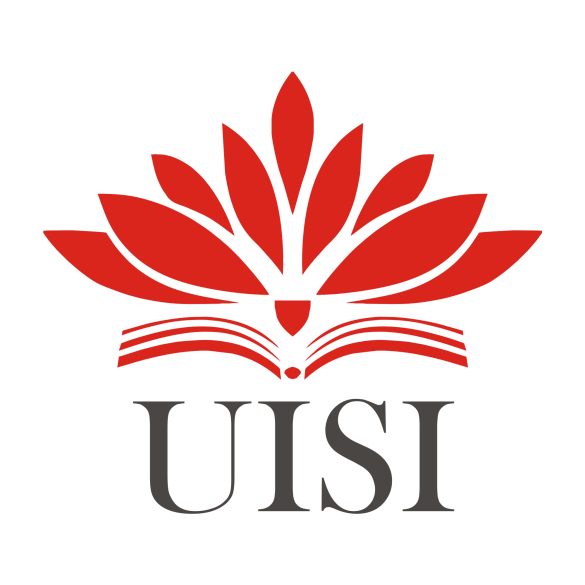 Disusun Oleh :MIKRIMAH BELVA ARETA			(2031810027)UMU AZIZAH 					(2031810039)PROGRAM STUDI TEKNIK KIMIAUNIVERSITAS INTERNASIONAL SEMEN INDONESIAGRESIK2021LAPORAN KERJA PRAKTIKPT. SEMEN INDONESIA (PERSERO) TBK.PABRIK TUBANDisusun Oleh:MIKRIMAH BELVA ARETA			(2031810027)UMU AZIZAH					(2031810039)PROGRAM STUDI TEKNIK KIMIAUNIVERSITAS INTERNASIONAL SEMEN INDONESIAGRESIK 2021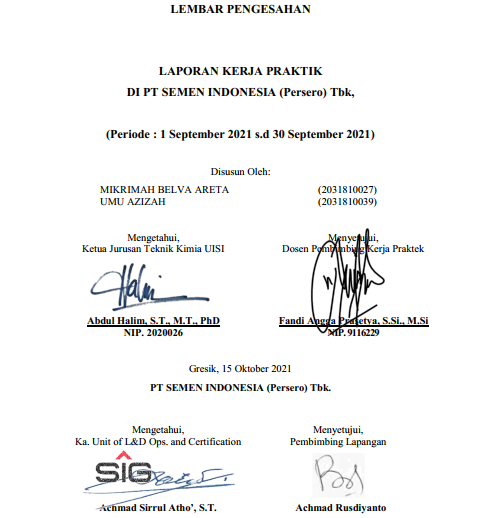 KATA PENGANTARPuji syukur kehadirat Allah SWT, karena berkat rahmat dan karunia-Nya penulis dapat menyelesaikan laporan kegiatan kerja praktik lapangan pada PT. Semen Indonesia (Persero), Tbk. Tujuan penyusunan  laporan  kegiatan  ini  adalah untuk memenuhi syarat kelulusan Departemen Teknik Kimia Universitas Internasional Semen Indonesia serta sebagai wadah penerapan ilmu industri selama di perkuliahan.Keberhasilan  penyusunan  laporan  kegiatan  ini  tidak  akan  terwujud dan terselesaikan dengan baik tanpa ada bantuan, bimbingan dan dorongan serta yang tak terhingga nilainya dari berbagai pihak baik secara material maupun spiritual.  Dalam  kesempatan  ini  dengan  segala  kerendahan  dan  ketulusan hati, penulis mengucapkan terima kasih kepada semua  pihak  yang  terlibat  dalam penulisan laporan kegiatan ini, diantaranya adalah :Fandi Angga Prasetya, S.Si., M.Si. selaku Dosen Pembimbing kuliah kerja praktik serta seluruh Dosen Teknik Kimia UISI yang telah memberikan ilmu serta berbagai informasi terkait kerja praktik.Seluruh staff dan karyawan PT. Semen Indonesia (Persero) Tbk. Pabrik Tuban, khususnya bapak Achmad Rusdiyanto selaku pembimbing lapangan serta pihak Departemen Pendidikan dan Pelatihan yang selalu memberikan informasi terkait kerja praktik.Kedua Orang tua yang selalu memberikan doa dan juga semangat dukungan serta teman teman yang telah memberikan dukungan kepada penulis.Penulis menyadari sepenuhnya bahwa penyusunan laporan kegiatan ini masih banyak kekurangan, karena  keterbatasan  kemampuan  yang dimiliki. Akhir kata, semoga tulisan yang sederhana ini dapat bermanfaat.Gresik, 15 Oktober 2021PenulisDAFTAR ISIDAFTAR GAMBARGambar 2. 1 Lokasi PT Semen Indonesia (Persero) Tbk.  Pabrik Gresik	10Gambar 2. 2 Lokasi PT Semen Indonesia (Persero) Tbk.  Pabrik Tuban	10Gambar 2. 3 PT Semen Indonesia (Persero) Tbk.  Pabrik Rembang	11Gambar 2. 4 Struktur Organisasi PT. Semen Indonesia (Persero) Tbk.	15Gambar 2. 5 Logo PT Semen Gresik	15Gambar 2. 6 Logo PT Semen Padang	16Gambar 2. 7 Logo Semen Tonasa	17Gambar 2. 8 Logo Thang Long Cement	17Gambar 2. 9 Logo Solusi Bangun Indonesia	18Gambar 2. 10 PT Industri Kemasan Semen Gresik	18Gambar 2. 11 Logo PT Varia Usaha Beton	19Gambar 2. 12 Logo PT Swadaya Graha	19Gambar 2. 13 Logo PT Kawasan Industri Gresik	20Gambar 2. 14 Logo PT United Tractors Semen Gresik (UTSG)	20Gambar 2. 15 Logo PT Sinergi Informatika Semen Indonesia (SISI)	21Gambar 2. 16 Logo PT. SGG Energi Prima	21Gambar 2. 17 Hammer Crusher	26Gambar 2. 18 Clay Cutter	26Gambar 3. 1 Alat Raw Mill (Penggilingan Awal)	35Gambar 3. 2 Alat Preheating (Pemanasan Awal)	36Gambar 3. 3 Alat Kiln	37DAFTAR TABELTabel 2. 1 Sejarah PT. Semen Indonesia (Persero) Tbk	7Tabel 2. 2 Reaksi Pembentukan Clinker pada Rotary Kiln	29Tabel 4. 1 Komposisi Senyawa	39Tabel 4. 2 Komposisi Masa	40Tabel 4. 3 Masa setelah kalsinasi	41Tabel 4. 4 Komponen Masa Batu Bara	41Tabel 4. 5 Komponen Ash Batu Bara	42Tabel 4. 6 Komponen Masa GHP & Outlet Preheater	42Tabel 4. 7 Komponen Masa Pre Heater	43Tabel 4. 8 Neraca Massa Total Pre Heater	43Tabel 4. 9 Komposisi Masa Batu Bara Pada Kiln	44Tabel 4. 10 Masa Gas	46Tabel 4. 11 Masa Output Komponen	46Tabel 4. 12 Neraca Masa Total pada Kiln	46Tabel 4. 13 Massa Overall pada Cooler	47Tabel 4. 14 Hasil Perhitungan Panas Kiln Feed	48Tabel 4. 15 Hasil Perhitungan Panas Sensibel Batubara	48Tabel 4. 16  Hasil Perhitungan Panas Pembakaran Batubara	48Tabel 4. 17 Hasil Perhitungan Panas Udara Primer dan Cooling Air	49Tabel 4. 18 Hasil Perhitungan Panas Udara Sekunder	49Tabel 4. 19 Hasil Perhitungan Panas Reaksi Disosiasi	49Tabel 4. 20 Hasil Perhitungan Panas dari H2O dalam Batubara	49Tabel 4. 21 Hasil Perhitungan Panas CO2 Hasil Kalsinasi	50Tabel 4. 22 Hasil Perhitungan Panas Gas Hasil Pembakaran (GHP)	50Tabel 4. 23 Hasil Perhitungan Panas Penguapan H2O dalam Batubara	50Tabel 4. 24 Hasil Perhitungan Panas Laten H2O	51Tabel 4. 25 Neraca Energi Overall	52Tabel 4. 26 Jadwal Kegiatan Selama Kerja Praktik	53BAB IPENDAHULUANLatar BelakangUniversitas Internasional Semen Indonesia (UISI) merupakan salah satu Perguruan Tinggi Swasta yang berbasis korporasi di bawah naungan PT. Semen Indonesia, Tbk. Universitas ini terletak di kawasan pabrik Semen Indonesia, di Kompleks PT. Semen Indonesia (Persero), Tbk., Kabupaten Gresik, Jawa Timur. Perguruan tinggi ini melaksanakan berbagai kegiatan belajar mengajar, penelitian hingga pengaplikasian dalam industri yang mempunyai tujuan untuk meningkatkan kualitas sumber daya manusia. Hal tersebut dapat dicapai melalui kegiatan yang biasa disebut dengan kerja praktik, dimana kerja praktik merupakan proses penerapan langsung teori yang telah didapat selama kegiatan belajar mengajar ataupun penelitian yang dilakukan di Perguruan Tinggi sehingga nantinya dapat diterapkan secara langsung di dalam dunia industri. Hal tersebut tentunya juga diterapkan oleh Universitas Internasional Semen Indonesia (UISI) dengan tujuan agar lulusan UISI berkualitas baik diteori maupun penerapan langsung di dunia kerja. Universitas Internasional Semen Indonesia (UISI) mempunyai beberapa program studi, salah satunya adalah Teknik Kimia, yang berfokus mempelajari pemrosesan suatu bahan menjadi produk bernilai dengan mengedepankan beberapa aspek seperti ekonomi, material, ketersediaan bahan baku dan faktor lingkungan. Tak hanya mengenai pemrosesan yang dipelajari, tetapi juga pengujian produk untuk menjamin kualitas produk sebelum dipasarkan. Pada era globalisasi saat ini, banyak industri berbasis kimia yang membutuhkan tenaga kerja profesional khususnya dalam bidang Teknik Kimia. Beberapa bidang terkait yang menjadi fokus dari program studi Teknik Kimia, antara lain penelitian dan pengembangan, proses produksi, pengolahan air limbah, sistem utilitas pabrik, perancangan alat, desain pabrik dan alat industri kimia, penentuan bahan konstruksi pabrik, manajemen dan keselamatan pabrik kimia, beserta perencanaan anggaran dan perekonomian di dalam suatu pabrik. Salah satu industri kimia yang dipelajari di Departemen Teknik Kimia UISI adalah industri semen. Semen sendiri merupakan salah satu bahan konstruksi yang digunakan sebagai perekat, pelapis, pembuat beton dan lain sebagainya yang sangat bermanfaat bagi kehidupan manusia yang dipergunakan sebagai bahan material dalam pembangunan rumah, gedung, jembatan, jalan raya, paving dan lain sebagainya. Berdasarkan teori yang telah didapat dari kegiatan belajar mengajar di bangku perkuliahan, digunakan untuk mengetahui faktor yang dapat mempengaruhi selama proses produksi berlangsung sehingga berdampak pada kualitas suatu produk, dan juga pengaplikasiannya sendiri memerlukan adanya kegiatan yang mendukung hal tersebut, yaitu melalui kegiatan Kerja praktik ini.  Tujuan Kerja PraktikBerikut adalah tujuan dari adanya Kerja Praktik di PT. Semen Indonesia Persero (Tbk) Pabrik Tuban :Mengetahui sistem produksi di PT. Semen Indonesia (Persero) Tbk Pabrik Tuban.Menambah pengetahuan terkait aplikasi ilmu Teknik Kimia dalam industri.Memenuhi Satuan Kredit Semester (SKS) kerja praktik.Mengetahui perkembangan teknologi yang diaplikasikan dalam dunia kerja dan aplikasinya terhadap kehidupan.Memperoleh pemahaman yang komprehensif akan dunia kerja.Manfaat Kerja PraktikBerikut adalah manfaat dari adanya Kerja Praktik di PT. Semen Indonesia Persero (Tbk) Pabrik Tuban :Bagi Perguruan TinggiMenambah kompetensi dan kualitas pendidikan agar mampu menghasilkan lulusan yang kompeten dan dibutuhkan di dunia kerja, terutama di PT. Semen Indonesia Persero (Tbk) Pabrik Tuban.Meningkatkan kerja sama program studi antara Universitas Internasional Semen Indonesia (UISI) dengan PT. Semen Indonesia Persero (Tbk) Pabrik Tuban.Mengenalkan Universitas Internasional Semen Indonesia (UISI) di kancah industri.Bagi PerusahaanMemberikan kontribusi sehingga perusahaan mampu berbagi ilmu pengetahuan beserta kemampuan yang dibutuhkan di dunia kerja nantinya, dengan tujuan untuk mencetak lulusan yang kompeten dan memenuhi kriteria perusahaan.Membangun kerjasama antara dunia pendidikan dengan perusahaan serta mempererat kerjasama dengan perguruan tinggi terkait.Memperoleh kritik dan saran yang membangun dari mahasiswa yang melakukan Kerja Praktik.Memperoleh mahasiswa mahasiswa yang berpotensi untuk mengembangkan PT. Semen Indonesia Persero (Tbk) Pabrik Tuban.Bagi MahasiswaMemperoleh pengalaman kerja di PT. Semen Indonesia Persero (Tbk) Pabrik Tuban di Departemen Penelitian dan Pengembangan (litbang) Semen sehingga mampu menerapkan dan mengaplikasikan teori yang telah didapat di bangku perkuliahan.Belajar secara langsung mengenai industri semen dengan ahli terkait.Mendapatkan keterampilan, ilmu pengetahuan, dan wawasan guna meningkatkan kompetensi sehingga nantinya mampu diimplementasikan di dunia kerja.Materi yang dipelajariBerikut adalah materi yang dipelajari selama kerja praktik di PT. Semen Indonesia (Persero) Tbk, antara lain :Perencanaan bahan dan produksiQuality Assurance – Material dan ProdukPerencanaan dan pengawasan tambangOperasi tambangOperasi CrusherOperasi RKC Operasi Finish millOperasi PackerMaterial ketiga dan bahan bakar alternatifQuality ControlEvaluasi proses Operasi WHRPGElectrostatic Precipitator dan Dust CollectorMetodologi Pengumpulan DataKerja praktik dilaksanakan di PT. Semen Indonesia (Persero) Tbk pada bulan September 2021. Dalam melaksanakan kerja praktik dilaksanakan secara daring melalui Microsoft Teams serta Whatsapp Group. Setelah melakukan kerja praktik secara daring dilanjutkan dengan pengumpulan data terkait tugas khusus melalui :DiskusiMelakukan diskusi secara online melalui Whatsapp dengan pembimbing lapangan yang telah ditunjuk oleh PT. Semen Indonesia (Persero) Tbk Pabrik Tuban serta pihak terkait.Studi LiteraturMelakukan pengumpulan data melalui studi literatur yang diperoleh dari pertemuan secara daring melalui Ms Team.Waktu dan Lokasi Pelaksanaan Kerja PraktikKerja praktik dilaksanakan di PT. Semen Indonesia (Persero) Tbk Pabrik Tuban dengan rincian sebagai berikut :Unit Kerja Pelaksanaan Kerja Praktik Dalam pelaksanaan kerja praktik dilaksanakan di unit kerja Rawmill Kiln dan Coal mill (RKC) 3.BAB IIPROFIL PERUSAHAAN2.1 SejarahPT Semen Indonesia (Persero) Tbk.  merupakan salah satu perusahaan ternama yang berada di Indonesia dan Vietnam. Selain memenuhi kebutuhan di Indonesia PT Semen Indonesia (Persero) Tbk.  juga melakukan ekspor keberbagai negara. PT Semen Indonesia (Persero) Tbk.  merupakan salah satu Badan Usaha Milik Negara (BUMN) yang khususnya bergerak pada bidang produksi semen. Selain bergerak di Industri semen PT Semen Indonesia (Persero) Tbk.  juga memiliki perusahaan non-semen. Dalam bidang semen PT Semen Indonesia (Persero) Tbk.  memproduksi berbagai macam semen diantaranya Semen Portland, Special Blended Cement (SBC), Super Mansory Cement (SMC), Portland Pozzoland Cement (PPC), Portland Composite Cement (PCC) dan Semen Portland Putih. Produk semen biasanya dipasarkan dalam bentuk kemasan kantong (Kg) dan juga curah.  Perusahaan semen berawal dari Ir Van Ess yang merupakan sarjana Belanda yang melakukan penelitian tahun 1935 – 1938. Ir Van Ess menemukan banyaknya batu kapur dan tanah liat yang melimpah di Indonesia tepatnya Gresik. Kemudian dilakukan penelitian ulang yang dibantu oleh Dr. F. Leufer dan Dr. A Kreaft dari Jerman dan menyatakan bahwa bahan baku tersebut dapat memenuhi persediaan bahan baku pabrik semen selama 60 tahun dengan kapasitas 250.000 ton/tahun. Kemudian pada 25 Maret 1953, pemerintah Indonesia berhasil mendirikan pabrik Semen Gresik dengan statusnya Naamloze Vennootschap (NV) yakni badan hukum untuk menjalankan usaha yang memiliki modal terdiri dari saham saham-saham, yang pemiliknya memiliki bagian sebanyak saham yang dimilikinya melalui akta notaris Raden Meester Soewandi nomor 41. Perusahaan semen diresmikan pada tanggal 17 Agustus 1957 oleh bapak presiden Ir. Soekarno. Pada tahun 1961 pabrik semen melakukan perluasan dan menambah kapasitas pabrik hingga 375.000 ton/tahun dengan mendirikan satu unit kiln. Kemudian pada tanggal 17 April 1961 status pabrik berubah menjadi Perusahaan Nasional (PN) kemudian pada tanggal 24 Oktober 1969 status berubah menjadi Persero (PT). Kemudian pada Desember 1970 Semen Gresik melakukan penambahan kapasitas dan diresmikan pada 1972 dengan kapasitas 500 ribu per tahun dengan menambah beberapa unit operasi. Kemudian pada tahun 1976, juga melakukan perluasan dan perubahan proses pada plan baru dengan menggunakan proses kering. Dengan perluasan tersebut kapasitas produksi juga meningkat menjadi 1,5 juta ton/tahun. Pada tahun 1994, PT Semen Indonesia (Persero) Tbk.  melakukan perluasan pabrik dengan mendirikan pabrik baru di Tuban dengan kapasitas awal 4,1 juta ton/tahun. Pemilihan perluasan di Tuban karena Tuban memiliki struktur geografis pegunungan kapur yang melimpah sehingga menjadi alasan tempat pendirian pabrik. Berikut merupakan sejarah singkat kronologi perkembangan PT Semen Indonesia (Persero) Tbk.  :Tabel 2. 1 Sejarah PT. Semen Indonesia (Persero) Tbk(Sumber : Laporan Tahunan PT Semen Indonesia (Persero) Tbk. tahun 2019)2.2 Visi dan Misi 2.2.1 Visi Visi dari PT Semen Indonesia (Persero) Tbk.  adalah menjadi perusahaan penyedia solusi bahan bangunan terbesar di regional.2.2.2 MisiMisi dari PT Semen Indonesia (Persero) Tbk.  adalah sebagai berikut :Berorientasi pada kepuasan pelanggan dalam setiap inisiatif bisnis.Menerapkan standard terbaik untuk menjamin kualitas.Fokus menciptakan perlindungan lingkungan dan tanggung jawab social yang berkelanjutan.Memberikan nilai tambah terbaik untuk seluruh pemangku kepentingan (stakeholders)Menjadikan sumber daya manusa sebagai pusat pengembangan perusahaan.2.3 Lokasi Awalnya PT Semen Indonesia (Persero) Tbk.  merupakan pabrik yang terletak di Jl. Veteran No.93, Kb. Dalem, Gapurosukolilo, Kec. Gresik, Kabupaten Gresik, Jawa Timur. PT Semen Indonesia (Persero) Tbk.  Pabrik Gresik memiliki 2 unit proses produksi,  yaitu unit I untuk proses basah dan unit II untuk proses kering, Saat ini, Pabrik Gresik hanya mengoperasikan bagian Finish Mill saja dan tidak melakukan produksi seutuhnya dikarenakan ketersediaan bahan baku yang tidak mencukupi lagi. Oleh karena itu PT Semen Indonesia (Persero) Tbk.  melakukan pengembangan dibeberapa daerah yang berpotensi diantaranya di Tuban dan Rembang. PT Semen Indonesia (Persero) Tbk.  Pabrik Tuban didirikan pada tahun 1994 dengan kapasitas awal 4,1 juta ton/tahun dan terus berkembang hingga saat ini. PT Semen Indonesia (Persero) Tbk.  Pabrik Tuban terletak di Desa Sumberarum, Kec. Kerek, Area Ladang, Sumberarum, Tuban, Kabupaten Tuban, Jawa Timur. Selain pabrik Tuban, PT Semen Indonesia (Persero) Tbk.  juga mengembangkan perusahaannya di Rembang.  Berdasarkan  Surat Keputusan Gubernur Jawa Tengah No 660.1/6 tahun 2017 tentang Izin Lingkungan Kegiatan Penambangan dan Pembangunan PT Semen Indonesia (Persero) Tbk.  Pabrik Rembang dapat beroperasi secara sah pada 23 Februari 2017. PT Semen Indonesia (Persero) Tbk.  Pabrik Rembang memiliki kapasitas produksi 3 juta ton/tahun. PT Semen Indonesia (Persero) Tbk.  Pabrik Rembang terletak di Kajar Gunem, Sawah&Ladang, Semen, Gresik, Kabupaten Rembang, Jawa Tengah. 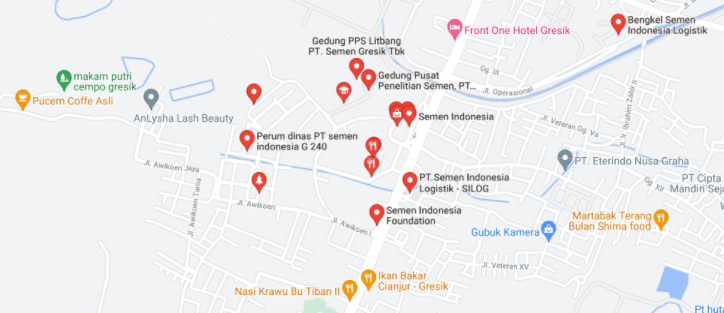 Gambar 2. 1 Lokasi PT Semen Indonesia (Persero) Tbk.  Pabrik Gresik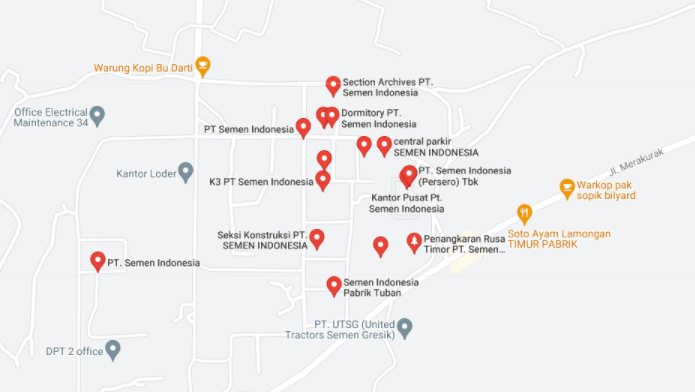 Gambar 2. 2 Lokasi PT Semen Indonesia (Persero) Tbk.  Pabrik Tuban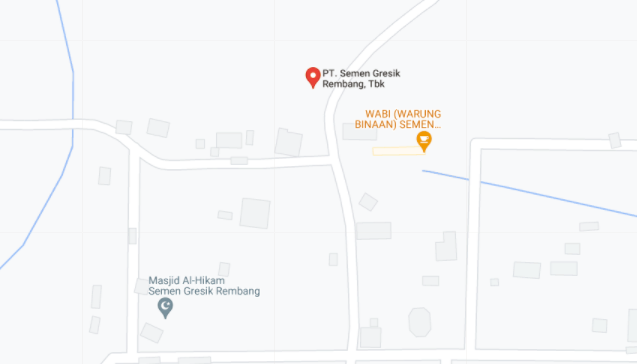 Gambar 2. 3 PT Semen Indonesia (Persero) Tbk.  Pabrik Rembang2.4 Struktur Organisasi PerusahaanStruktur organisasi memberikan wewenang pada setiap bagian perusahaan untuk melakukan tugas yang dibebankan padanya dan juga untuk mengatur sistem serta hubungan struktural antara orang-orang dalam hubungan satu dengan yang lainnya. Adapun struktur organisasi PT. Semen Indonesia (Persero) Tbk. berbentuk organisasi garis (line organization) yang tertuang dalam Surat Keputusan Direksi Nomor : 001/Kpts/Dir/2014, tentang Struktur Organisasi di PT. Semen Indonesia (Persero) Tbk. Organisasi perusahaan memiliki peranan yang sangat penting untuk menunjang kegiatan suatu perusahaan. Beberapa manfaat yang didapatkan adalah sebegai berikut :a.	Membantu mempermudah pekerjaan, agar lebih spesifik tugas yang akan dikerjakan sesuai dengan jabatannya.b.	Menjelaskan dan meminimalisir persoalan mengenai pembatasan tugas.c.	Sebagai bahan orientasi untuk pejabatd.	Menentukan jumlah pegawai di kemudian harie.	Mempermudah penyusunan program pengembangan manajemenf.	Lebih mudah dalam mementukan training sesuai dengan jabatannyag.	Apabila terjadi kendala, lebih mudah dalam mengatur kembali langkah kerja dan prosedur kerja.Struktur Organisasi PT Semen Indonesia (Persero) Tbk. dapat dilihat dalam Gambar 2.4. Direktur Utama membawahi 6 Direktorat, Sekretaris, Internal Audit serta Group Head SMO dan Komunikasi. Berikut merupakan tugas dan wewenang masing masing direktorat berdasarkan struktur organisasi PT Semen Indonesia (Persero) Tbk. :Direktorat Strategi Bisnis dan Pengembangan UsahaBertugas dan bertanggung jawab dalam pengembangan usaha dan strategi baru dengan mengembangkan perusahaan, pengembangan energi, dan perluasan bahan baku sehingga dapat menghasilkan produk-produk yang lebih baik. Direktorat strategi bisnis dan pengembangan usaha membawahi :1.	Group Head Perencanaan Korporata.	Departemen Perencanaan Korporatb.	Departemen Pengelolaan Portofolio 2.	Group Head Pengembangan Bisnis, Sistem dan Risiko Korporata.	Departemen Pengembangan Bisnisb.	Departemen Enterprise Risk Managementc.	Departemen Pengembangan Proses Bisnis3.	Tim Inkubasi BisnisDirektorat ProduksiBertugas mengawasi kegiatan proses produksi  serta  bertanggung jawab pada pelaksanaan kegiatan produksi mulai dari pengadaan bahan baku sampai dihasilkan produk semen. Direktur Produksi membawahi :1.	Departemen Pengelolaan Produksi2.	Departemen Pengelolaan K33.	Departemen Pengelolaan Quality Assurance4.	Departemen Pengelolaan PemeliharaanDirektorat Engineering dan ProyekGroup Head Pengelolaan Infrastruktur SCMa.	Departemen Pengelolaan Infrastruktur SCM 1b.	Departemen Pengelolaan Infrastruktur SCM 2Departemen LitbangDepartemen Disain dan RekayasaDepartemen Pengelolaan ProyekDirektorat Pemasaran dan Supply ChainBertugas untuk meningkatkan permintaan serta bertanggung jawab dalam masalah penjualan dan perencanaan transportasi dan berhak  mengambil  kebijakan tertentu tanpa dicampuri pihak lain dalam sistem pemasarannya. Direktur pemasaran membawahi :Group Head Penjualana.	Departemen Penjualan Regional 1b.	Departemen Penjualan Regional 2c.	Departemen Penjualan Regional 3d.	Departemen Penjualan Regional 4e.	Departemen Peng. Channel and Salesforcef.	Group Penjualan KorporatDepartemen Penjualan InfrastrukturDepartemen Penjualan IndustriDepartemen Penjualan BUMNDepartemen Technical SalesGroup Head Supply Chaina.	Departemen Manajemen Transportasib.	Departemen Manajemen DistribusiDepartemen Ready Mix (RMX) and ConcreteDepartemen PemasaranDirektorat SDM dan HukumBertanggung jawab dalam mengawasi sumberdaya manusia, baik pengembangan, manajeman resiko yang kemungkinan terjadi serta menangani sarana umum yang berfungsi untuk menunjang produktifitas sumber daya manusia. Direktur Sumber Daya Manusia membawahi :Group Head SDMa.	Departemen Perencanaan dan Kebijakan SDMb.	Departemen SDM Operasionalc.	Departemen Pembelajaran dan PengembanganDepartemen HukumDepartemen ICTDirektorat KeuanganDirektur keuangan bertugas dalam hal keuangan pabrik, mengelola hutang piutang dan mengelola teknologi informasi. Direktur keuangan membawahi :Group Head Pengadaana.	Departemen Pengadaan Strategisb.	Departemen Pengadaan OperasionalGroup Head Keuangana.	Departemen Perencanaan dan Analisis Keuanganb.	Departemen Akuntansic.	Departemen KeuanganSekretaris1.	Departemen Hubungan Institusional2.	Departemen Corporate Office3.	Departemen CSRInternal AuditGroup Head SMO dan Komunikasia.	Departemen Hubungan Investorb.	Departemen Komunikasi Perusahaanc.	Strategic Management Office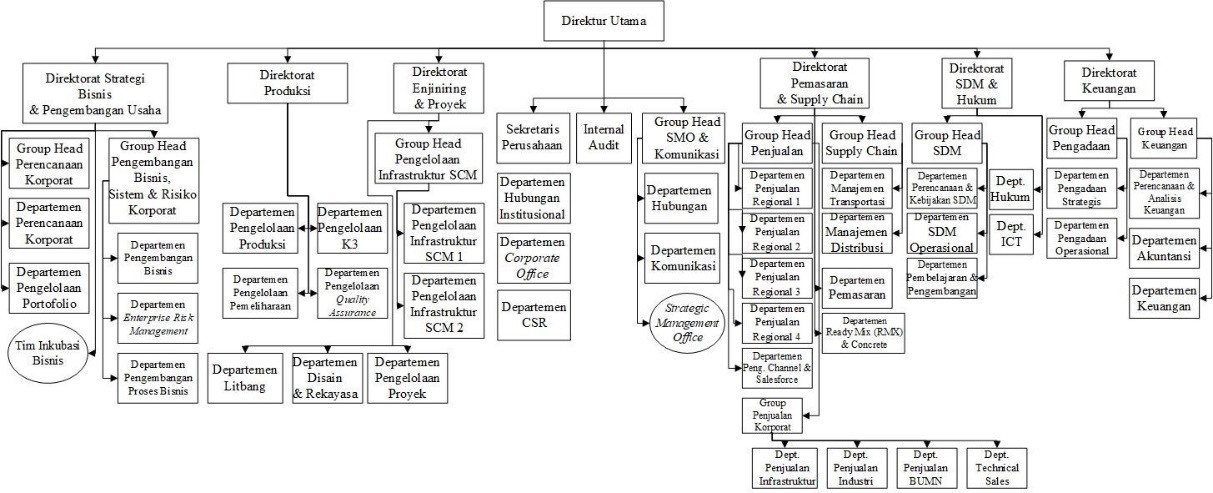 Gambar 2. 4 Struktur Organisasi PT. Semen Indonesia (Persero) Tbk.2.5 Anak PerusahaanSebagai pendukung operasional pabrik PT Semen Indonesia (Persero) Tbk.  mengembangkan anak perusahaan dalam bidang penghasil semen dan non semen dalam menjalankan usahanya diantaranya adalah sebagai berikut :2.5.1 Anak Perusahaan dalam Bidang Produksi SemenPT Semen GresikPT Semen Gresik merupakan salah satu anak perusahaan PT  Semen Indonesia (Persero) Tbk yang berkapasitas 14,4 juta ton/tahun, yang terdiri dari 4 unit pabrik salah satunya berlokasi di Tuban dan Rembang. PT Semen Gresik memiliki 2 pelabuhan yang berada di Gresik dan Tuban. Semen Gresik diresmikan oleh Bapak Presiden Pertama Republik Indonesia yaitu Ir. Soekarno. Berikut merupakan logo PT Semen Gresik :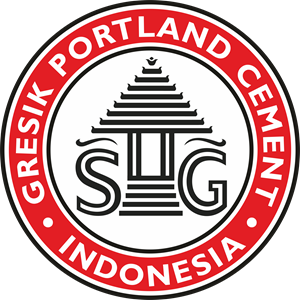 Gambar 2. 5 Logo PT Semen Gresik(Sumber : Website www.seeklogo.com tahun 2018)PT Semen PadangPT Semen Padang merupakan pemasok semen tertua yang resmi didirikan pada 18 Maret 1910 dengan nama NV Nederlandsch Indische Portland Cement Maatschappij (NV NIPCM). Kemudian pada tangal 5 Juli 1958 perusahaan dinasionalisasi oleh pemerintah RI dari pemerintah Belanda. Kapasitas PT Semen Padang saat ini mencapai 8,9 juta ton/tahun. Jenis produk yang dihasilkan berupa Ordinary Portland Cement (OPC), Pozzolan Portland Cement (PPC), Oil Weel Cement (OWC), Super Masonry Cement (SMC). PT Semen Padang merupakan pemasok semen terbesar yang ada di Sumatera, selain itu sektor pemasaran  sampai ke Jawa Barat hingga Kalimantan. Beriku merupakan logo PT Semen Padang: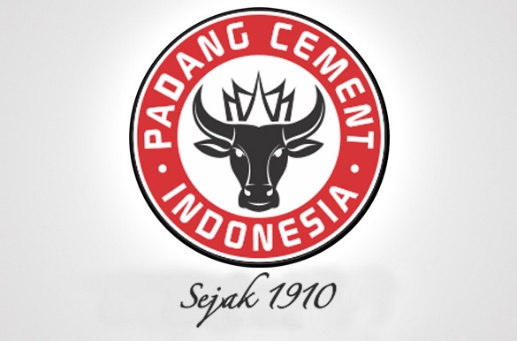 Gambar 2. 6 Logo PT Semen Padang(Sumber : Website www.semenpadang.co.id)PT Semen TonasaPT Semen Tonasa merupakan pemasok semen terbesar di Kawasan Indonesia bagian Timur, tepatnya di Desa Biringere, Kecamatan Bungoro, Kabupaten Pangkep, Makassar. Lokasi Sulawesi Selatan ini terbilang cukup strategis untuk menyuplai kebutuhan semen di daerah Indonesia bagian Timur. Luas wilayah Pabrik adalah 715 hektar. PT Semen Tonasa berkapasitas 5,9 ton/tahun yang terdiri dari 4 unit pabrik, dengan 9 unit pengantongan semen yang berlokasi di Biringkasih, Makassar, Samarinda, Banjarmasin, Pontianak, Bitung, Palu, Ambon dan Bali. Jenis produk yang dihasilkan berupa Ordinary Portland Cement (OPC), Super Masonry Cement (SMC), Fly Ash Cement. PT Semen Tonasa resmi berkonsolidasi dengan PT Semen Indonesia (Persero) Tbk. sejak 15 September 1995. Berikut merupakan logo dari PT Semen Tonasa.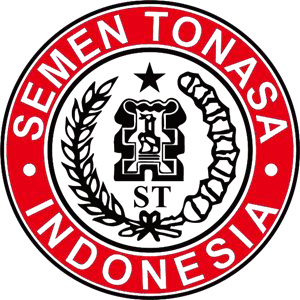 Gambar 2. 7 Logo Semen Tonasa (Sumber : Website www.sementonasa.co.id)Thang Long CementThang Long Cement merupakan salah satu dari anak perusahaan penghasil semen yang berlokasi di Vietnam. Kapasitas produksi 2,3 juta ton/tahun. Lokasi pendirian pabrik terletak di Quang Ninh, Vietnam. PT Semen Indonesia telah menandatangani perjanjian jual beli bersyarat dengan Ha Noi General Export – Import Joint Stock Company (Geleximco) Vietnam untuk menjadi pemegang saham Thang Long Cement pada tanggal 14 November 2012. Hal ini merupakan langkah strategis untuk mewujudkan visi dan misi perusahaan salah satunya adalah mewujudkan perusahaan semen di regional. Semen yang di produksi tidak hanya didistribusakn ke domestic saja melainkan ke negara tetangga seperti Myanmar, Kamboja, dan sekitarnya di Kawasan Asia Tenggara. Berikut merupkan logo dari Thang Long Cement: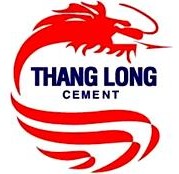 Gambar 2. 8 Logo Thang Long Cement(Sumber : Website www.forklif.vn tahun 2020)Solusi Bangun IndonesiaMemiliki enam pabrik semen, kapasitas terpasang 14,8 juta ton semen per tahun, berlokasi di Lhoknga-Aceh, Narogong Jawa Barat, Cilacap-Jawa Tengah, dan Tuban-Jawa Timur. Memiliki dua pelabuhan di Tuban dan Lhoknga, grinding plant di Kuala Indah dan Ciwandan. Solusi Bangun Indonesia mengoperasikan packing plant di Lhokseumawe, Belawan, Dumai, Perawang, Batam, Palembang, Pontianak, Lampung.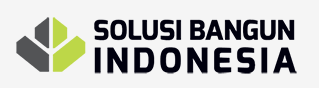 Gambar 2. 9 Logo Solusi Bangun Indonesia(Sumber : Website solusibangunindonesia.com)2.5.2 Anak Perusahaan dalam Bidang Produksi Non SemenPT Industri Kemasan Semen Gresik (IKSG)PT Industri Kemasan Semen Gresik (IKSG) merupakan anak perusahaan PT Semen Indonesia (Persero) Tbk. yang resmi berdiri pada 26 Juni 1992 yang berlokasi di Gresik. Pertama kali berdiri perusahaan ini bernama PT Prima Kemas Indonesia, kemudian pada 11 Desember 1992 berubah nama menjadi PT Industri Kemasan Semen Gresik hingga sekarang. Industri ini bergerak dalam bidang produksi pembuatan kemasan semen yang berbahan dasar kraft ataupun serat PP Woven. Kapasitas produksi saat ini mencapai 444 juta kantong lembar per tahun.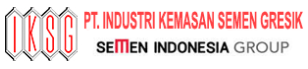 Gambar 2. 10 PT Industri Kemasan Semen Gresik (Sumber : website www.iksg.co.id)PT Varia Usaha BetonPT Varia Usaha Beton merupakan salah satu anak perusahaan PT Semen Indonesia (Persero) Tbk. yang resmi didirikan pada tahun 1991 berdasarkan akta notaris Suyati Subadi, SH No 18/1991 dengan akta perubahan akta notaris Dr. Slamet Wahyudi, SH, Mkh No 102/31/Desember 2015. Perusahaan ini bergerak dalam bidang produksi beton. Beton yang diproduksi ada berbagai macam, diantaranya adalah beton siap pakai, beton pracetak, beton mansory, crushed stone, jasa kontruksi dan jasa sewa peralatan berat. Berikut merupakan logo PT Varia Usaha Beton :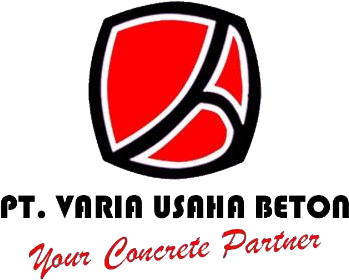 Gambar 2. 11 Logo PT Varia Usaha Beton (Sumber : website www.variabeton.com tahun 2014)PT Swadaya GrahaPT Swadaya Graha merupakan sebuah perusahaan yang bergerak dalam bidang fabrikasi baja, kontraktor sipil, kontraktor mekanikal dan elektrik, persewaan alat-alat berat dan kontruksi, bengkel dan manufaktur, developer, jasa pemeliharaan, serta biro engineering. Untuk mendukung usaha tersebut PT Swadaya Graha memiliki berbagai macam alat – alat kontruksi dan alat berat. Kantor pusat PT Swadaya Graha berlokasi di Jalan R.A. Kartini nomor 25 Gresik, Jawa Timur. Berikut merupakan logo PT Swadaya Graha: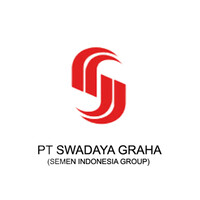 Gambar 2. 12 Logo PT Swadaya Graha PT Kawasan Industri Gresik (KIG)PT Kawasan Industri Gresik (KIG) merupakan perusahaan developer yang bergerak dalam bidang pembangunan dan pengelolaan kawasan industri serta jasa konsultasi di bidang kawasan industri. Peusahaan ini terletak di Gresik, Jawa Timur yang menempati luas lahan 135 Hektar dengan lahan infrastruktur 44 Ha dan komersial 91 Ha. Dalam usahanya KIG menyediakan tanah, bangunan pabrik siap pakai (BPSP), serta gudang yang tersedia untuk dijual atau disewakan yang tersebar di beberapa daerah di Jawa Timur, Jawa Tengah, DIY, dan Jawa Barat. Jasa yang ditawarkan saat ini adalah lahan industri, pergudangan, bangunan pabrik yang sesuai dengan standart dan pusat bisnis.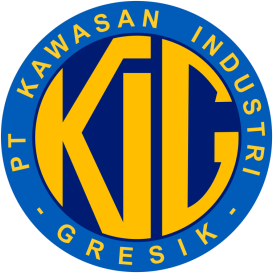 Gambar 2. 13 Logo PT Kawasan Industri Gresik(Sumber : website resmi www.kig.co.id tahun 2021)PT United Tractors Semen Gresik (UTSG)PT United Tractors Semen Gresik (UTSG) yang berlokasi di Tuban, Jawa Timur merupakan salah satu anak usaha dari PT Semen Indonesia (Persero) Tbk. yang bergerak dalam bidang usaha pertambangan galian bahan mentah, jasa konsultasi, jasa penyiapan lahan untuk kontruksi (Cut and Fill), jasa penyewaan peralatan tambang, perdagangan hasil pertambangan energi kecuali minyak dan gas bumi dan sumber daya mineral lainnya. Berikut merupakan logo PT United Tractors Semen Gresik (UTSG) :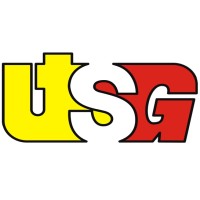 Gambar 2. 14 Logo PT United Tractors Semen Gresik (UTSG)PT Sinergi Informatika Semen Indonesia (SISI)PT SISI sebagai penyedia jasa outsoursing ICT, memposisikan sebagai one stop solution provider, dimana seluruh kebutuhan layanan ICT meliputi operational support, business solution delivery, hingga tata kelola ICT, dapat disediakan oleh PT SISI sebagai paket-paket layanan yang sesuai dengan kebutuhan customer. Berikut merupakan logo PT SISI :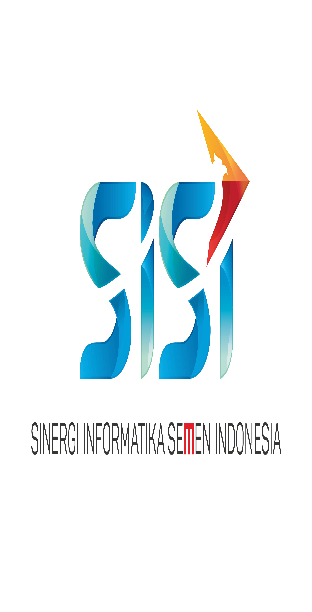 Gambar 2. 15 Logo PT Sinergi Informatika Semen Indonesia (SISI)PT SGG Energi PrimaPT SGG Energi Prima bergerak di bidang pertambangan batu bara. Kegiatan usahanya direncanakan untuk melakukan penambangan batu bara (termasuk penyelidikan umum, eksplorasi, eksploitasi, pengolahan dan penyimpanan), transportasi batu bara (operasi dermaga, pelabuhan bongkar dan muat), perniagaan batu bara dan derivatifnya, serta pengembangan anak usaha (kerjasama dengan perusahaan pertambangan lainnya dan pencarian lahan batu bara baru). Berikut merupakan logo PT SGG Energi Prima: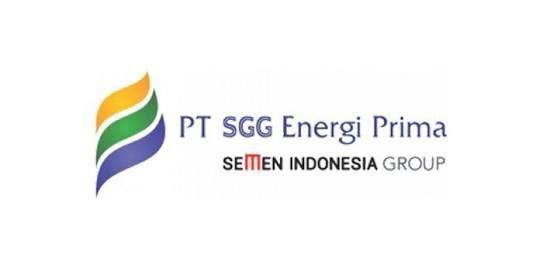 Gambar 2. 16 Logo PT. SGG Energi Prima2.6 Semen dan Macam macam semen Semen merupakan material yang mempunyai sifat-sifat adhesif dan kohesif sebagai perekat yang mengikat fragmen-fragmen mineral menjadi suatu kesatuan yang kompak. Semen dikelompokan ke dalam 2 (dua) jenis yaitu semen hidrolis dan semen non-hidrolis. Semen hidrolis adalah suatu bahan pengikat yang mengeras jika bereaksi dengan air serta menghasilkan produk yang tahan air. Contohnya seperti semen portland, semen putih dan sebagainya, sedangkan semen non-hidrolis adalah semen yang tidak dapat stabil dalam air. PT Semen Indonesia (Persero) Tbk. memproduksi berbagai macam semen diantaranya adalah sebagai berikut:Semen Portland Tipe ISemen Portland Tipe I (OPC) adalah jenis Semen Portland untuk penggunaan umum tanpa memerlukan persyaratan-persyaratan khusus seperti yang disyaratkan oleh jenis lain. Semen Portland Tipe I (OPC) diaplikasikan pada Gedung, jembatan, jalan raya, rumah pemukiman, landasan pacu pesawat terbang, beton precast dan prestress, elemen bangunan seperti genteng, hollow brick, batako, paving block, roster, pabrikan berbasis semen, dan lain sebagainya.Semen Portland Tipe IISemen Portland Tipe II adalah Semen Portland yang penggunaannya memerlukan ketahanan terhadap sulfat atau kalor hidrasi sedang. Semen Portland Tipe II dapat tahan terhadap kandungan sulfat antara 0,10 sampai dengan 0,20 %. Semen Portland Tipe II diaplikasikan pada pembuatan Gedung, jembatan, jalan raya, rumah pemukiman, irigasi, bendungan, Pelabuhan, power plant, bangunan di tepi pantai.Semen Portland Tipe IIISemen Portland Tipe III merupakan Semen Portland yang penggunaannya memerlukan kekuatan tinggi pada tahap permulaan setelah pengikatan terjadi. Semen Portland Tipe III diaplikasikan pada pembuatan jalan beton, bangunan- bangunan tingkat tinggi, landasan mesin dan lain sebagainya.Semen Portland Tipe IVSemen Portland Tipe IV merupakan Semen Portland yang penggunaannya memerlukan panas hidrasi yang rendah. Semen Portland Tipe IV diaplikasikan pada pengecoran beton massa. Persyaratan panas hidrasi pada 7 hari adalah 60 kalori per gram, sedangkan pada 28 hari adalah 70 kalori per gram.Semen Portland Tipe VSemen Portland Tipe V merupakan Semen Portland yang penggunaannya memerlukan ketahanan terhadap kandungan sulfat yang tinggi. Semen Portland Tipe V dapat tahan terhadap kandungan sulfat lebih dari 0,20 %. Jenis semen ini biasanya diaplikasikan pada pngecoran struktur terpapar air laut seperti jembatan, Pelabuhan, instalasi pengelola limbah, dan lain sebagainya.Special Blended Cement (SBC)Special Blended Cement (SBC) merupakan jenis tipe semen yang memenuhi SNI 0302-2014 IP-K. Special Blended Cement (SBC)  memiliki  ketahanan sulfat yang tinggi. Selain ketahanan sulfat yang tinggi keunggulan semen ini antara panas hidrasi rendah, setara dengan Portland Tipe V, pengembangan kuat tekan jangka panjang. Special Blended Cement (SBC) biasanya digunakan untuk jembatan yang terpapar air laut, dermaga, power plant, fasilitas pengolahan air limbah.Super Mansory Cement (SMC)Super Mansory Cement (SMC) merupakan jenis semen yang memenuhi SNI 3758-2004. Super Mansory Cement (SMC) digunakan untuk penggunaan kontruksi ringan. Semen ini memiliki beberapa keunggulan yaitu workabitas yang tinggi, permukaan aplikasi lebih halus, dan panas hidrasi rendah. Tipe semen ini biasanya diaplikasikan pada bangunan rumah sederhana dan rumah sangat sederhana, pasangan bata, plesteran dan acian.Portland Pozzoland Cement (PPC)Portland Pozzoland Cement (PPC) merupakan semen portland dengan campuran pozzolanik material sampai dengan 40% (IP-U), memenuhi SNI 0302:2014 IP-U. Portland Pozzoland Cement (PPC) memiliki keunggulan yakni ketahan sulfat sedang, panas hidrasi sedang dan semakin lama semakin kuat. Portland Pozzoland Cement (PPC)  digunakan pada gedung, jembatan, jalan raya, rumah pemukiman, irigasi, bendungan, pelabuhan, power plant, bangunan di tepi pantai.Portland Composite Cement (PCC)Portland Composite Cement (PCC) merupakan jenis semen yang memenuhi SNI 7064 : 2014. Penggunaan semen ini untuk semua kontruksi umum. Portland Composite Cement (PCC) memiliki keunggulan yakni adalah kuat tekan awal optimal, workabilitas tinggi, dan permukaan aplikasi lebih halus. PCC diaplikasikan pada Gedung, jalan raya, rumah pemukiman, beton precast dan prestress, elemen bangunan seperti genteng, hollow brick, paving block, roster.Semen Portland PutihSemen Portland Putih adalah jenis semen Portland hidrolis yang berwarna putih. Semen ini biasanya diaplikasikan pada kontruksi bangunan umum, selain itu biasanya digunakan untuk dekoratif ataupun arsitektural.2.7 Proses Produksi Semen2.7.1 Persiapan Bahan BakuProses awal pembuatan semen dimulai dengan proses persiapan bahan baku yakni dengan melakukan penambangan bahan baku utama berupa tanah liat serta batu kapur. Dalam proses penambangan batu kapur menggunakan 2 teknik diantaranya adalah drilling & blasting serta Surface Mining. Drilling & Blasting merupakan penambangan yang menggunakan bahan peledak. Blasting digunakan pada permukaan yang keras. Biasanya blasting digunakan untuk tambang yang jauh dari pemukiman, karena memiliki dampak negatif yang dapat menganggu penduduk diantaranya kebisingan dan debu. Sedangkan surface mining biasanya digunakan untuk tambang yang memiliki permukaan tidak terlalu keras. Surface mining lebih ramah lingkungan karena tidak menggunakan bahan kimia. Tahapan proses penambangan diawali dengan melakukan Land Clearing kegiatan tersebut merupakan kegiatan yang digunakan untuk melakukan pemberishan vegetasi dengan menggunakan bulldozer kemudian dilanjutkan dengan stripping top soil dilakukan dengan pengupasan tanah top soil sekitar 25 cm kemudian dilanjuutkan dengan drilling dalam proses ini dilakukan proses pembuatan lubang dengan alat crawler rock drill, kemudian dilanjutkan dengan sampling untuk mendapatkan komposisi kandungan material dan dilanjutkan dengan proses blasting. Bahan peledak yang digunakan adalah Ammonium Nitrate Fuel Oil dan ammonium gelatin (Dynamite). Kemudian dilanjutkan dengan loading menggunakan back hoe dan excavator. Dilanjutkan dengan hauling dan dumpling dengan mengakut material ke limestone crusher. Setelah dilakukan penambangan kemudian dilakukan penampungan awal didalam hoper yang memiliki kapasitas 75 ton., batu kapur  yang dimasukkan kedalam hopper berukuran diameter maksimal 1200 x 1200 mm dengan kandungan air 18% dimasukkan kedalam crusher. Crusher sendiri berfungsi untuk pengecilan ukuran. Crusher yang digunakan untuk mengancurkan batu kapur terdiri dari dua bagian. Bagian yang pertama disebut vibrator, yang fungsinya untuk mengayak atau menyaring batu kapur sehingga batu kapur yang ukurannya lebih kecil akan langsung jatuh menuju belt conveyor. Batu kapur yang tertinggal akan secara langsung menuju bagian yang kedua, yaitu bagian yang memiliki alat penghancur yang dinamakan hammer. Setelah mengalami penghancuran, batu kapur tersebut akan jatuh menuju belt conveyor yang sama.Batu kapur dibawa belt conveyor menuju ke surge bin, yang memiliki kapasitas 500 ton. Surge bin berfungsi untuk penampung sementara agar suplay tidak terhambat saat dump truck terlambat. Emisi debu yang terjadi dari proses tersebut ditangkap bag filter diatas belt conveyor yang digunakan untuk menarik debu dan batu kapur dengan bantuan fan. Debu yang tertarik akan masuk ke dalam bag filter melalui inlet pipe selanjutnya akan dihembuskan udara dari jet pulse sehingga akan mengoyangkan filter bags secara berkala, sehingga debu akan jatuh melalui down pipe ke surge bin untuk ditampung. Gas yang masuk bersamaan dengan debu, setelah melewati fillter bag keluar ke lingkungan melalui oulet pipe. Batu kapur dari surge bin diumpankan ke belt conveyor untuk dicampur dengan tanah liat hasil produk clay cutter membentuk lime stone clay mix.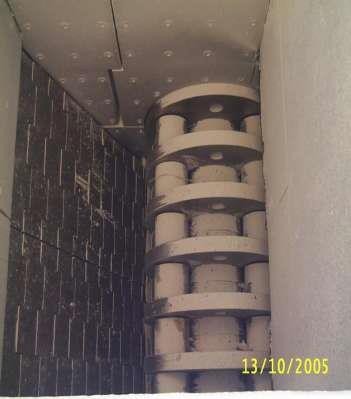 Gambar 2. 17 Hammer CrusherUntuk penambangan tanah liat langkah awal yang dilakukan dengan land clearing dilanjutkan dengan stripping of over burden dilanjutkan dengan sampling kemudian digging dan loading yakni kegiatan penggalian dan pemuatan tanah liat kemudian dilanjutkan dengan hauling  ke clay storage. Tanah liat yang digunakan dengan moisture 28% dari clay storage, kemudian di bawah oleh loader ke hopper, selanjutnya tanah liat berdiamter <500 mm diumpankan oleh hopper ke appron conveyor untuk dibawah ke clay cutter. Tanah liat lalu di potong- potong oleh dua buah cutter (pisau) yang berputar berlawanan dengan kecepatan yang berbeda menjadi partikel dengan diameter <90 mm. Ukuran partikel tanah liat ini akan mempermudah proses pengeringan pada saat pengolahan bahan baku di dalam  raw mill.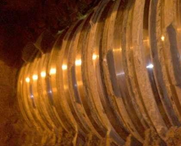 Gambar 2. 18 Clay CutterKemudian batu kapur dan tanah liat akan dicampurkan dan dibawa belt conveyor menuju secondary crusher untuk dihancurkan kembali menjadi partikel dengan diameter < 60mm, hal ini dilakukan untuk menanggulangi terbentuknya gumpalan–gumpalan material mix yang besar akibat campuran batu kapur dan tanah liat. Produk dari secondary crusher dibawa belt conveyor menuju ke limestone clay mix storage untuk disimpan dalam bentuk pile (gundukan) sekaligus di preblending. Sebagai alat pembentuk pile digunakan tripper yang mencurahkan mix sesuai limit target, dimana satu pile berkapasitas 40.000 – 45.000 ton. Pembentukan pile ini diharapkan agar campuran batu kapur dengan tanah liat lebih homogen.2.7.2 Raw MillDilanjutkan dengan penggilingan Raw Material pencampuran batu kapur, tanah liat, pasir silica, dan pasir besi (mix pail) pada raw mill dan dilakukan pengecilan ukuran menjadi berbentuk bubuk (90 micron). Selain itu, dalam proses di raw mill ini juga terjadi pengeringan bahan baku dan diangkut ke Homogenizing silo untuk dihomogenkan campurannya. Reclaimer membawa mix pail dan corection pail dari unit Crusher menuju ke bin - bin yang ada di unit Raw mill. Pada unit ini terdapat 4 buah bin yang masing-masing bin berisi bahan baku yang berbeda - beda. Bin 1 berisi campuran (batu kapur, tanah liat, dan limbah B3), bin 2 berisi tanah liat high grade, bin 3 berisi pasir besi dan bin 4 berisi pasir silika.  Batu kapur high grade, pasir besi dan pasir silika berfungsi sebagai bahan baku koreksi bila bahan baku utama (mix) kekurangan CaO, SiO2, Fe2O3, dan Al2O3. Pada bagian bawah bin-bin terdapat Weight Feeder (WF) yang berfungsi untuk mengatur berapa banyak jumlah meterial yang akan di proses pada Roll Mill. Alat yang digunakan untuk membawa material dari bin ke Raw mill adalah Belt Conveyor. Selain berfungsi sebagai alat transportasi, Belt Conveyor juga berfungsi sebagai tempat bercampurnya bahan baku utama dengan bahan baku koreksi. 2.7.3 Proses Pembakaran2.7.3.1 Proses Pembakaran Awal (Pre heater)Pre heater yang digunakan jenis double string dengan empat cyclone yang dipasang seri, dimana string I merupakan ILC (In Line Calciner) dan string II adalah SLC (Separate Line Calciner).  Didalam preheater terdapat input bahan baku dan panas yang bergerak secara counter current. Perpindahan panas pada pre heater terjadi di pipa aliran pre heater dimana perpindahan panas yang terjadi secara co-current. Pada ILC maupun SLC gas panas ditarik oleh fan kemudian dikeluarkan oleh dumper. Debu yang terikut oleh gas panas oleh kiln disaring oleh kanvas yang berada dalam drop out box agar yang masuk kedalam pre heater hanya berupa gas panas. Sedangkan debu klinker turun ke Chain conveyor untuk dimasukkan ke clinker cooler. Proses pemanasan pada pre heater ILC menggunakan gas panas yang berasal dari sisa kiln dan sebagian kecil cooler. Sedangkan pembakar di kiln menggunakan sedikit udara primer yang berasal dari fan utama dimana berfungsi sebagai pengumpan bahan bakar batu bara ke kiln. Udara primer ini akan bercampur dengan udara sekunder didalam kiln, dan akhirnya keluar kiln tertarik oleh fan masuk kedalam pre heater ILC. Selain itu proses pemanasan pada pre heater ILC juga menggunakan udara sekunder yang berasal dari proses pendinginan pada clinker cooler, yang akhirnya keluar menuju pre heater ILC dengan temperature 794°C.2.7.3.2 Proses Pembakaran Akhir (Kiln)Dilanjutkan dipembakaran rotary kiln yang digunakan adalah indirrect firing, yaitu batu bara hasil penggilingan di coal mill dan menggunakan gas panas dari pre heater. Batu bara yang digunakan mempunyai diameter 20 mikron dan kebutuhan batubara yang digunakan untuk pembakaran terak di kiln sebesar 15 ton/jam, sedangkan supply udara primer sebagai pembakar di rotary kiln berasal dari primary air fan, udara sekunder berasal dari gas buang cooler Kompartemen I. Rotary kiln mempunyai ketebalan 1 inch (2,5 cm) dan dilapisi batu api (brick) dengan ketebalan 22,5 cm sehingga mempunyai ketebalan 25 cm dari dinding luar rotary kiln. Bila batu tahan api tersebut lepas atau pecah, ini menyebabkan cell pada rotary kiln berlubang akibat clinker temperature tinggi dan akan menjadikan kalsinasi tidak sempurna (kurang dari 96 %). temperatur yang sangat tinggi pada kiln dapat menyebabkan terbentuknya coating (lapisan), dengan adanya coating ini proses pemanasan pada kiln akan lebih sempurna dan stabil. Pergerakan material di dalam kiln menuju clinker cooler disebabkan karena adanya kemiringan 4° dan mempunyai putaran 3,5 rpm. Bila secara tiba- tiba kiln tidak dapat dijalankan karena putusnya aliran listrik ke kiln, untuk menghindari bengkoknya hingga berlubangnya dinding kilnakibat temperature kiln yang tinggi, maka kiln dilengkapi help motor yang berfungsi untuk memutar rotary kiln dengan menggunakan tenaga listrik dari mesin diesel. Setelah keluar dari burning zone, clinker atau terak dengan kandungan moisture <1% berubah menjadi bentuk kristal karena mengalami proses pendinginan yang terjadi di dua tempat yaitu pertama terjadi di kiln pada daerah cooling zone dan selanjutnya diteruskan di luar kiln yaitu didalam clinker cooler. Pendinginan didalam kiln disebabkan adanya udara sekunder yang berasal dari clinker  cooler  dengan  suhu  sekitar  800  -  900ᵒC.  Clinker  yang keluar dari kiln dengan  suhu  sekitar  1250-1400ᵒC  akan  mengalami  pendinginan  lebih  lanjut didalam clinker cooler. Sebagai media pendingin digunakan udara luar yang dihembuskan oleh 14 buah fan. Berikut merupakan reaksi pembentukan clinker dari berbagai jenis zona:Tabel 2. 2 Reaksi Pembentukan Clinker pada Rotary Kiln2.7.2.3 Proses PendinginanClinker panas yang keluar dari kiln dengan temperature sekitar 1400°C turun ke clinker cooler untuk pendinginan sampai temperature 120°C diatas udara ambient. Clinker cooler yang digunakan adalah jenis reciprocating grate cooler yang terdiri atas 9 kompartemen. Sebagai media pendingin digunakan udara yang dihasilkan oleh 14 fan dan terhembus kedalam kompartemen. Clinker halus dengan temperatur + 229°C tertarik oleh cooler vent fan masuk dan menempel kedalam electrostatic precipitator yang bermuatan positif. Clinker cooler memilki tiga section dengan tiga pompa hidrolik untuk menggerakkan grade plate. Section 1 terdapat venting diatas ruang-ruang udara dibawah grade plate, sedangkan untuk section 2 dan 3 tidak ada.Apabila terjadi gangguan pada electrostatic precipitator akibat temperatur clinker yang masuk terlalu tinggi (>350°C), maka untuk menghindari terjadinya ledakan, electrostatic precipitator dimatikan, sehingga clinker akan terlepas dari dinding electrostatic precipitator terbawa oleh cooler vent fan dan keluar bersama- sama kelingkungan melalui electrostatic precipitator stack. Pada electrostatic precipitator terdapat water spray untuk mendinginkan debu yang masuk agar suhunya tidak > 300°C. Clinker yang masih kasar dihancurkan terlebih dahulu oleh clinker breaker, kemudian masuk ke drag belt conveyor dan akhirnya masuk kedalam dome.2.7.3 Proses Penggilingan AkirKemudian dilanjutkan dengan penggilingan akir pada Finish Mill dan ditambahkan bahan yang digunakan untuk memperbaiki sifat-sifat tertentu semen. Bahan yang ditambahkan ini adalah gypsum dan trass.Clinker yang dikeluarkan oleh clinker cooler dengan temperatur 82˚C dibawa ke clinker storage silo yang berkapasitas 75.000 ton melaui drag belt conveyor. Clinker storage silo mempunyai sebelas outlet, masing–masing dengan Discarge Gate. Gate–gate ini juga mengumpulkan ketiga belt conveyor yang beroperasi dibawah clinker storage silo.Belt–belt ini mengumpankan ke belt yang lain dan ke bucket elevator untuk mencapai ke Finnish Mill Feed Bin yang berkapasitas 175 ton per jam. Gypsum dan Trass atau batu kapur yang diperlukan oleh tuban line 2 (mill 3 dan mill 4) diambil dari line tuban 1. Setelah gypsum dan trass atau batu kapur digiling di crusher kemudian dipindahkan melalui belt conveyor ke bucket elevator. Dengan bantuan diverting gate material dapat dipisahkan ke bin di Tuban 1 atau Tuban 2. Bin mempunyai kapasitas 170 ton.Klinker, gypsum dan batu kapur (OPC)  atau  trass  (PPC)  masuk  kedalam bin masing–masing. Dari bin ditimbang dengan menggunakan weight feeder (WF 1, 2, dan 3) sehingga dapat dikontrol pada CCR (Central Control Room) feed  yang keluar dari bin dengan presentase yang direkomendasikan oleh laboratorium. Untuk menarik campuran semen di dalam ball mill dari kompartemen I melewati diafragma ke kompartemen II dan akhirnya keluar ball mill, digunakan fan, karena pada ball mill tidak terdapat derajat kemiringan. Antara fan dan ball mill dilengkapi dengan bag filter untuk menangkap campuran semen halus yang lolos karena tarikan fan. Pada periode waktu tertentu campuran semen yang tertangkap pada bag filter dijatuhkan menggunakan udara bertekanan dari kompresor (jet pulse), lalu menggunakan air slide di transportasikan menuju silo untuk ditampung. Campuran semen yang halus yang berukuran 325 mesh dari ball mill melalui air slide dan bucket elevator masuk kedalam separator. Dari separator semen dipisahkan antara yang halus dan yang kasar, yang kasar melalui air slide digiling kembali di ball mill, sedangkan yang halus ditarik oleh fan masuk ke cyclone untuk dipisahkan antara gas dan semen dari separator. Semen masuk kedalam silo menggunakan air slide untuk ditampung, sedangkan gas keluar dan sebagian gas di recycle kembali menuju separator. Semen yang lolos oleh tarikan fan ditangkap oleh bag filter, lalu dengan menggunakan air slide semen tersebut masuk ke silo untuk ditampung, sedangkan udara keluar melalui fan.2.7.4 Proses PackerPada unit kerja pengisian (Packer), proses dimulai dari Silo (Silo 3,4, 5, dan 6). Dari silo yang berjumlah 4, tetapi pada setiap pengoperasiannya hanya digunakan 2 silo secara bergantian. Didalam silo terdapat fan (FN 1 dan 2) yang berfungsi untuk menarik material (semen) yang disimpan didalam silo untuk dimasukkan kedalam alat transportasi air slide yang berjumlah 8. Air Slide yang mempunyai kemiringan 60º ini dilengkapi oleh blower yang berfungsi untuk menggerakkan material (semen) di dalam air slide menuju ke bin penampung. Dari bin penampung ini, material (semen) dibawa air slide (AS 3 dan 4), dan bucket elevator (BE 1, 2 dan 3). Dari bucket elevator, material (semen) ditransportasikan pada masing- masing line ke vibrating screen untuk dipisahkan antara material halus dan kasar. Untuk material yang kasar akan di buang melalui pipa buang, sedangkan untuk material yang halus dari vibrating screen akan ditransportasikan ke 2 bin sentral melalui air slide (AS 5 dan 6). Material (semen) dari bin Sentral ditransportasikan lewat airslide ke bin packer, kemudian secara gravitasi material (semen) turun ke mesin Packer yang berkapasitas 2000 sak tiap jam.Pada mesin Packer, sak yang berkapasitas 40 kg ini dimasukkan pada bagian injeksi semen, kemudian secara automatis sak terisi oleh semen melalui lubang- lubang yang terdapat pada sudut kantong. Apabila terisi penuh, lubang kantong tersebut akan menutup dengan sendirinya, setelah itu oleh mesin Packer, sak semen dilempar ke belt conveyor menuju ke belt weight untuk ditimbang. Setelah ditimbang, sak semen melalui belt conveyor menuju ke mesin SX untuk diseleksi, sak semen yang kurang dari kapasitas yang telah ditentukan (40 + 1  Kg) akan di reject secara automatis dengan dilewatkan pada blade-blade pemecah sak yang bekerja secara berlawanan untuk memisahkan kantong dan semen.Semen yang telah dipisahkan akan dimasukkan ke bin sentral kembali melalui srew conveyor, bucket elevator dan air slide (AS 5 dan 6). Sedangkan sak semen yang memenuhi syarat akan ditransportasikan oleh belt conveyor (BC 3 dan 4) menuju truck storage. Dari sini semen dapat di distribusikan melalui truck. Untuk memudahkan pengontrolan dan penelusuran apabila terjadi komplain dari konsumen, maka pada setiap kantong terdapat kode-kode yang meliputi tanggal pengiriman, tanggal pengepakan dan lain-lain sehingga mutu dari semen yang didistribusikan masih dapat diatasi dengan baik oleh perusahaan. Hasil dari pengemasan semen baik dalam bentuk kantong semen , jumbo pack, maupun bentuk  curah  untuk  di  distribusikan  lewat  angkutan  darat  dan  angkutan laut.BAB IIITINJAUAN PUSTAKA3.1 Unit Raw mill Kiln Coal mill(RKC) Tugas pokok Seksi Raw mill, Kiln & Coal mill adalah bertanggung jawab dalam proses pembuatan clinker. Seksi RKC mengkoordinasikan antara raw mill, kiln dan coal mill dalam menjalankan proses produksi clinker yang saling berhubungan. Seksi RKC akan melakukan koordinasi dengan seksi jaminan mutu perihal kualitas bahan baku umpan kiln yang akan diubah menjadi klinker dengan tujuan agar kualitas semen yang sudah jadi memiliki kualitas yang baik dan sesuai dengan standart yang sudah ditentukan, sehingga layak untuk didistribusikan. Alat alat yang digunakan adalah sebagai berikut :3.1.1 Raw millUnit raw mill ini memproses bahan dari storage menggunakan mesin roller mill yang digunakan untuk memperkecil ukuran material sekaligus mengurangi kadar air. Produk yang dihasilkan pada unit raw mill ini yaitu memiliki diameter 90 mikron dan memiliki kadar air maksimal 1%.3.1.2 	KilnUnit kiln ini menghasilkan produk klinker yang dibakar menggunakan alat rotary kiln dengan cara dilakukan pembakaran pada bahan (umpan kiln) dengan suhu mencapai 1450ᵒC. Produk yang dihasilkan mengandung senyawa-senyawa C2S, C3S, C4AF, dan C3A.3.1.3 Coal millPada unit coal mill ini akan menghasilkan batu bara dalam bentuk serbuk untuk digunakan sebagai bahan bakar pada rotary kiln.3.2 Alat Raw mill Kiln Coal mill (RKC) 3.2.1 RawmillAlat utama yang digunakan dalam proses penggilingan dan pengeringan bahan baku adalah vertical roller mill (VRM). Media pengeringannya adalah udara panas yang berasal dari suspention-preheater dengan suhu sebesar 300-400ᵒC. Vertical roller mill merupakan peralatan yang tepat untuk penggilingan dan pengeringan material yang relatif basah. Penggilingan dan pengeringan dapat dilakukan secara efisien di dalam satu unit peralatan, seperti pada Gambar 3.1. Vertical roller mill menjalankan 4 fungsi utama di dalam satu unit peralatan, yaitu sebagai berikut :Penggilingan (Roller dan grinding)Pengeringan (Gas buang kiln, cooler)Pemisahan (Separator)Transportasi (Gas pengering ID Fan)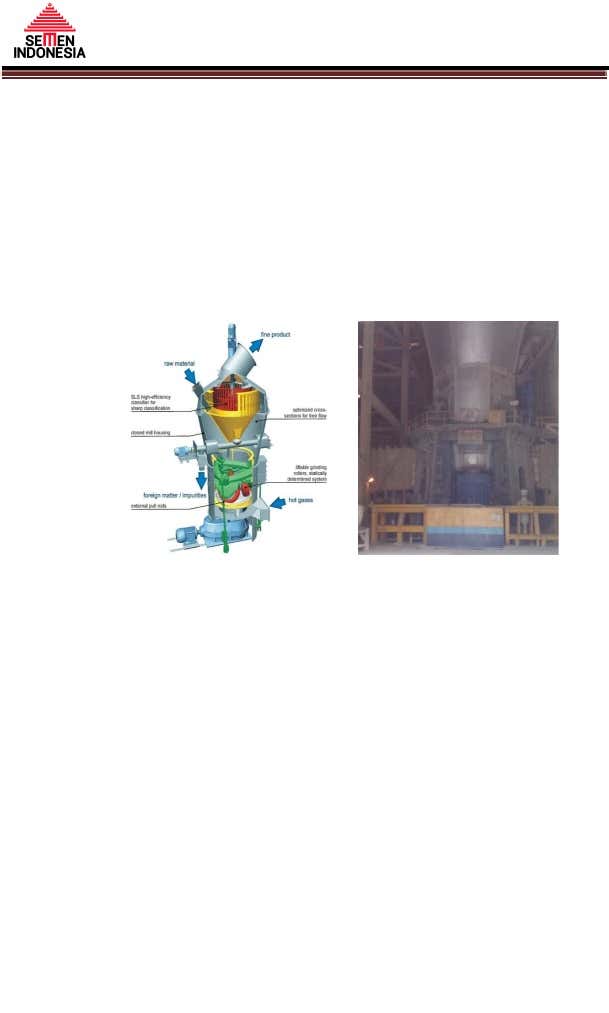 Gambar 3. 1 Alat Raw Mill (Penggilingan Awal)(Sumber : Subagyo, tahun 2016)Bahan baku masuk ke dalam vertical roller mill (Raw mill) pada bagian tengah (tempat penggilingan), sementara itu udara panas masuk ke dalam bagian bawahnya. Material yang sudah tergiling halus akan terbawa udara panas keluar war mill melalui bagian atas alat tersebut. Material akan digiling dari ukuran masuk sekitar 7,5 cm menjadi max 90 mikron. Penggilingan menggunakan gaya centrifugal di mana material yang diumpankan dari atas akan terlempar ke samping karena putaran table dan akan tergerus oleh roller yang berputar karena putaran table itu sendiri. Kemudian material akan mengalami proses pencampuran (blending) dan homogenisasi di dalam Blending silo. Alat utama yang digunakan untuk mencampur dan menghomogenkan bahan baku adalah blending silo, dengan media pengaduk adalah udara.3.2.2 KilnDalam proses pembakaran di bagi menjadi 2 tahapan, yaitu :Pemanasan Awal (Preheating)Setelah mengalami homogenisasi di blending silo, material terlebih dahulu ditampung ke dalam kiln feed bin. Alat utama yang digunakan untuk proses pemanasan awal bahan baku adalah suspension pre-heater. Suspension preheater merupakan salah satu peralatan produksi untuk memanaskan awal bahan baku sebelum masuk ke dalam rotary kiln. Suspensio preheater terdiri dari siklon untuk memisahkan bahan baku dari gas pembawanya, riset duct yang lebih berfungsi sebagai tempat terjadinya pemanasan bahan baku (karena hampir 80% sampai 90% pemanasan debu berlangsung disini, dan kalsiner untuk sistem-sistem dengan proses pre-kalsinasi yang diawali di suspension ini. Pada awalnya proses pemanasan bahan baku terjadi dengan mengalirkan gas hasil sisa proses pembakaran di kiln melalui suspension preheater ini, seperti Gambar 3.2.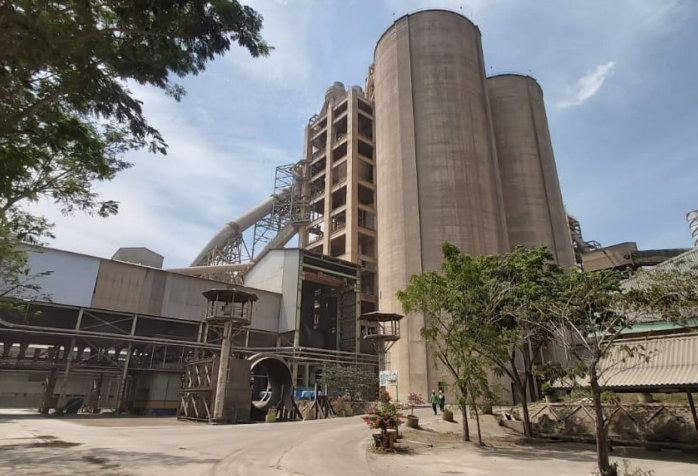 Gambar 3. 2 Alat Preheating (Pemanasan Awal)Namun dengan berkembangnya teknologi, di dalam suspension preheater proses pemanasan ini dapat dilanjutkan dengan proses kalsinasi sebagian dari bahan baku, asal peralatan suspension preheater ditambah dengan kalsiner yang memungkinkan ditambahkannya bahan bakar (dan udara) untuk memenuhi kebutuhan energi yang diperlukan untuk proses kalsinasi tersebut. Peralatan terakhir ini sudah banyak ditemui untuk pabrik baru dengan kapasitas produksi yang cukup besar, dan disebut dengan suspension preheater dengan kalsiner. Suspension preheater yang digunakan terdiri dari 2 bagian, yaitu in-line calciner (ILC) dan separate line calciner (SLC). Material akan masuk terlebih dahulu pada cyclone yang paling atas hingga keluar dari cyclone kelima. Setelah itu, material akan masuk ke dalam rotary kiln.Pembakaran (Kiln)Alat utama yang digunakan adalah tanur putar atau rotary kiln. Di dalam kiln terjadi proses kalsinasi (hingga 100%), sintering, dan klinkering. Temperatur material yang masuk ke dalam tanur putar adalah 800-900ᵒC, sedangkan temperatur clinker yang keluar dari tanur putar adalah 1100-1400ᵒC, sesuai dengan Gambar 3.3.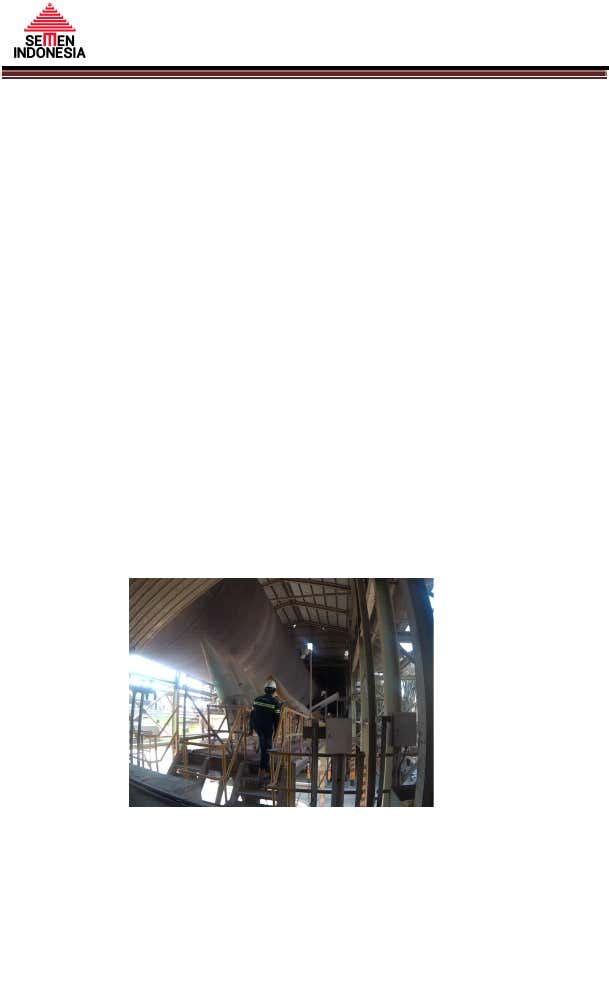 Gambar 3. 3 Alat Kiln(Sumber : Subagyo, tahun 2016)Kiln berputar (rotary kiln) merupakan peralatan uatama di seluruh unit pabrik semen, karena di dalam kiln akan terjadi semua proses kimia pembentukan klinker dari bahan bakunya (raw mix). Secara garis besar, di dalam kiln terbagi menjadi tiga zone, yaitu zone kalsinasi, zone transisi, dan zone sintering (klinkerisasi), sesuai dengan Gambar 3.4.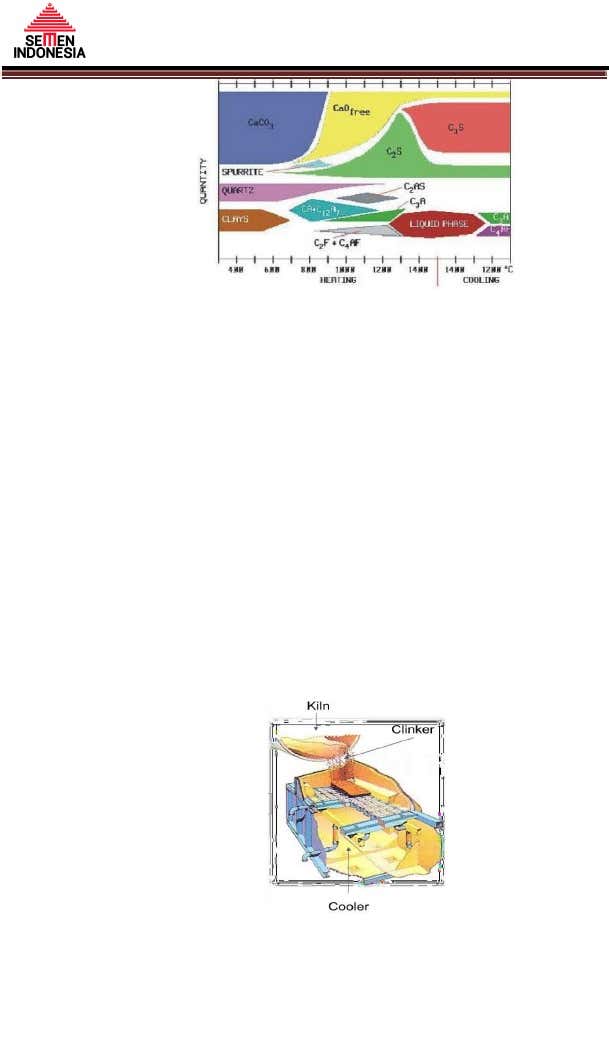 Gambar 3.4 Reaksi Kimia Pembuatan Semen(Sumber : Subagyo, tahun 2016)Perkembangan teknologi mengakibatkan sebagian zone kalsinasi dipindahkan ke suspension preheater dan kalsiner, sehingga proses yang terjadi di dalam kiln lebih efektif ditinjau dari segi konsumsi panasnya. proses perpindahan panas di dalam kiln sebagian besar ditentukan oleh proses radiasi sehingga diperlukan isolator yang baik untuk mencegah panas terbuang keluar. Isolator tersebut adalah batu tahan api dan coating yang terbentuk selama proses. Karena fungsi batu tahan api di tiap bagian proses berbeda maka jenis batu tahan api disesuaikan dengan fungsinya.Coal millKeberhasilan proses  penggilingan  batu   bara selain  dari  segi  kuantitas  jugaditinjau dari kualitasnya. Hal tersebut dilakukan untuk memastikan kadar airdan kehalusan fine coal produk coal mill standar air maksimal 9 % agar tidakmerugikan   proses   pembakaran.   Sedangkan,   kehalusan   batubara   dibatasimaksimum 20 % yang lolos ayakan 90 µ. Tingkat kehalusan yang berlebihanakan   merugikan   dalam   proses   pembakran.  Agar   sistem   tetap   bertekanannegatif  dan  tidak  adanya batubara   yang berhamburan,   maka digunakan jetpulse dengan ukuran kecil.Keberhasilan proses  penggilingan  batu   bara selain  dari  segi  kuantitas  jugaditinjau dari kualitasnya. Hal tersebut dilakukan untuk memastikan kadar airdan kehalusan fine coal produk coal mill standar air maksimal 9 % agar tidakmerugikan   proses   pembakaran.   Sedangkan,   kehalusan   batubara   dibatasimaksimum 20 % yang lolos ayakan 90 µ. Tingkat kehalusan yang berlebihanakan   merugikan   dalam   proses   pembakran.  Agar   sistem   tetap   bertekanannegatif  dan  tidak  adanya batubara   yang berhamburan,   maka digunakan jetpulse dengan ukuran kecil.Keberhasilan proses  penggilingan  batu   bara selain  dari  segi  kuantitas  jugaditinjau dari kualitasnya. Hal tersebut dilakukan untuk memastikan kadar airdan kehalusan fine coal produk coal mill standar air maksimal 9 % agar tidakmerugikan   proses   pembakaran.   Sedangkan,   kehalusan   batubara   dibatasimaksimum 20 % yang lolos ayakan 90 µ. Tingkat kehalusan yang berlebihanakan   merugikan   dalam   proses   pembakran.  Agar   sistem   tetap   bertekanannegatif  dan  tidak  adanya batubara   yang berhamburan,   maka digunakan jetpulse dengan ukuran kecil.Alat ini digunakan sebagai penghalus bahan bakar (batu bara) sebelum digunakan pada alat kiln. Keberhasilan proses penggilingan batu bara selain dari segi kuantitas juga ditinjau dari kualitasnya. Hal tersebut dilakukan untuk memastikan kadar air dan kehalusan produk coal mill standar air maksimal 9% agar tidak merugikan proses pembakaran. Sedangkan kehalusan batu bara dibatasi maksimum 20 % yang lolos dari ayakan 90 mikron. Tingkat kehalusan yang berlebihan akan merugikan dalam proses pembarakan. Agar sistem tetap bertekanan negatif dan tidak adanya batu bara yang berhamburan, maka digunakan jet pulse dengan ukuran kecil.BAB IVPEMBAHASANJudul Tugas Dalam kerja praktik kali ini, tugas khusus yang dilakukan adalah “Penyelesaian Neraca massa dan energi pada unit RKC PT. Semen Indonesia (Persero) Tbk”.Penyelesaian Tugas Neraca Masa Neraca Masa Pre HeaterBahan BakuInput 490000 tonKomposisi SenyawaTabel 4. 1 Komposisi Senyawa%CaCO3 = 76,43%MgCO3 = 2,73Komposisi Masa masing masing komponenTabel 4. 2 Komposisi Masa Reaksi KaalsinasiAsumsi derajat calsinasi sebesar 94 %Masa setelah kalsinasiTabel 4. 3 Masa setelah kalsinasiCO2 kalsinasi 	152167,9146Bahan BakarInput batu bara pada preheater  32510 kgKomponen Batu baraTabel 4. 4 Komponen Masa Batu BaraKomponen ash Batu baraTabel 4. 5 Komponen Ash Batu BaraReaksi PembakaranPerhitungan udara tersierGHP Pembakaran & Outlet PreheaterTabel 4. 6 Komponen Masa GHP & Outlet PreheaterOutput preheaterTabel 4. 7 Komponen Masa Pre HeaterNM pada pre heaterTabel 4. 8 Neraca Massa Total Pre HeaterNeraca Masa KilnBahan BakuInput kiln 339637,644 Reaksi KalsinasiDi dalam rotary kiln akan terjadi kalsinasi lanjutan dari komponen CaCO3 dan MgCO3Bahan BakarInput batu bara kiln 21560 kgKomposisi masaTabel 4. 9 Komposisi Masa Batu Bara Pada KilnReaksi pembakaran berlangsung sempurna, dimana derajat kesempurnaan reaksinya adalah 100%Tabel 4. 10 Masa GasOutput Klinker panasTabel 4. 11 Masa Output KomponenTabel 4. 12 Neraca Masa Total pada KilnNeraca Masa Coolera) 	Massa InputMassa klinker panas	= 328810,43 Kg/hMenghitung massa cooling airData perbandingan jumlah cooling air per satuan massa klinker adalah 2 Kg udara/Kg klinker panasMassa cooling air 	= 2 Kg udara/Kg klinker panas x massa klinker panas				= 2 Kg udara/Kg klinker panas x 328810,43 Kg/h				= 657620,8583 Kg udaraMassa OutputMenghitung gas buang ke EPGas buang ke EP	= udara pendingin – (udara tersier + udara sekunder)				= 462493,267 Kg/hMenghitung Klinker dinginKlinker dingin 	=  = 322363,1658 Kg/hMenghitung material tersirkulasiMaterial tersirkulasi	= 2% x klinker dingin (Asumsi 2%)				= 2% x 322362,1658 Kg/h				= 6447,263316 Kg/hTabel 4. 13 Massa Overall pada CoolerNeraca EnergiBerikut merupakan perhitungan neraca energi (panas) yang terjadi pada rotary kiln.Input PanasPanas Kiln FeedDengan menggunakan persamaan Q = m x Cp x ΔT maka didapatkan hasil sebagai berikut :Kiln Feed	= 339637,6 Kg/hT ref		= 25ᵒCTabel 4. 14 Hasil Perhitungan Panas Kiln FeedPanas Sensibel BatubaraInput Batubara	= 21560 Kg/hT ref			= 25ᵒCTabel 4. 15 Hasil Perhitungan Panas Sensibel BatubaraPanas Pembakaran BatubaraInput Batubara	= 21560 Kg/hT ref		= 25ᵒCTabel 4. 16  Hasil Perhitungan Panas Pembakaran BatubaraHc		= 299976 Kkal/KgQbatubara	= 300115,2 Kkal/hPanas Udara Primer + Cooling AirT ref		= 25ᵒCTabel 4. 17 Hasil Perhitungan Panas Udara Primer dan Cooling AirPanas Udara SekunderTabel 4. 18 Hasil Perhitungan Panas Udara SekunderPanas Reaksi DisosiasiTabel 4. 19 Hasil Perhitungan Panas Reaksi DisosiasiPanas dari H2O dalam BatubaraTabel 4. 20 Hasil Perhitungan Panas dari H2O dalam BatubaraOutput panasPanas Hot Clinker KeluarT ref		= 25ᵒCTabel 4.8 Hasil Perhitungan Panas Hot Clinker KeluarPanas CO2 Hasil KalsinasiT ref		= 25ᵒCTabel 4. 21 Hasil Perhitungan Panas CO2 Hasil KalsinasiPanas Gas Hasil Pembakaran (GHP)T ref		= 25ᵒCTabel 4. 22 Hasil Perhitungan Panas Gas Hasil Pembakaran (GHP)Panas Penguapan H2O dalam BatubaraT ref		= 25ᵒCTabel 4. 23 Hasil Perhitungan Panas Penguapan H2O dalam BatubaraTabel 4. 24 Hasil Perhitungan Panas Laten H2OPanas KonduksiQ konduksi		= Km1			= 0,225 Kkal/mol ᵒCKm2			= 4,71 Kkal/mol ᵒCL			= 86 mDalam kiln ada 2 lapisan :Lapisan Baja Tebal	= 0,028 mKm1	= 0,225 Kkal/mol ᵒCLapisan Batu Tahan ApiTebal	= 0,25 mKm2	= 4,71 Kkal/mol ᵒCL		= 84 mD		= 5,6 mT1		= 1402ᵒCmaka,jari-jari lapisan 1	= 2,828 mjari-jari lapisan 2	= 3,05 mD1			= 5,656 mD2			= 6,1 mAm1			= 1528,736 m2Am2			= 1648,74286 m2Q konduksi			= 12280271,2 KkalPanas KonveksiQ konveksi		= Hc x A x (Ts – To)Dimana, Hc	= Koef perpindahan panas konveksi (Kkal/J m2 ᵒC)Ts	= Suhu shell kiln (ᵒC)A	= Luas permukaan panas (m2)A	= 1513,6 m2Hc	= 0,00039 Kkal/J m2 ᵒCQ konveksi	= 823,4741 KkalPanas RadiasiQ radiasi	= A x E x Dimana,T1	= 1350ᵒC = 1080 RT2	= 1300ᵒC = 1040 RE	= 0,173 Kkal/m2 ᵒRmaka,Q radiasi	= 1648,743 x 0,173 x 			= 543739,9 KkalTabel 4. 25 Neraca Energi Overall4.3 Kegiatan dan Jadwal Kerja Praktek Adapun jadwal kegiatan yang dilakukan selama kerja praktik di PT. Semen Indonesia (Persero) Tbk. adalah sebagai berikut :Tabel 4. 26 Jadwal Kegiatan Selama Kerja PraktikBAB VKESIMPULAN DAN SARAN5.1 KesimpulanBerdasarkan hasil Kerja Praktek kami di PT.Semen Indonesia Pabrik Tuban selama satu bulan dapat disimpulkan bahwa :Dalam industri PT.Semen Indonesia proses produksi dibagi menjadi 5 bagian yakni penambangan dan persiapan bahan baku, pengilingan awal, pembakaran, pengilingan akir dan packingDalam proses praktik kerja lapangan kali ini mendapatkan ilmu yang lebih mendalam dari para ahli di bidangnya, walaupun tidak dapat mengakses pabrik secara langsung. Pengetahuan melalui sistem webinar ini memiliki kelebihan untuk mengetahui suatu unit lebih detail.5.2 SaranBerikut saran dalam pelaksanaan praktik kerja online jika kedepannya dilaksanakan kembali :Sistem absen kerja praktik dilaksanakan secara online  Diadakannya post test setelah kegiatan.DAFTAR PUSTAKAAndriani. (2012). Pengaruh Penggunaan Semen Sebagai Bahan Stabilisasi Pada Tanah Lempung Daerah Lambung Bukit Terhadap Nilai Cbr Tanah. Jurnal Rekayasa Sipil, 1.Kurniawan, Akhmad. (2018). Laporan Kerja Praktek PT. Gresik (Persero) Tbk. Tuban, Jawa Timur. Institut Teknologi Sepuluh Nopember: Surabaya.Pratama, Haris. (2013). Laporan Kerja Praktik PT. Semen Indonesia (Persero) Tbk, Pabrik Tuban. Institut Teknologi Sepuluh Nopember: Surabaya.SIG. (2020). https://sig.id/id/profil-perusahaan/, diakses pada 07 Oktober 2021Semen Indonesia. (2018). http://semenindonesiabeton.com/index.php/id/about-3/, diakses pada 07 Oktober 2021Subagyo, Lucky Aggazi. (2016). Laporan Praktik Kerja Lapangan PT Semen Indonesia (Persero) Tbk. Universitas Negeri Surabaya : Surabaya.LAMPIRANLampiran 1. Surat Panggilan Kerja Praktik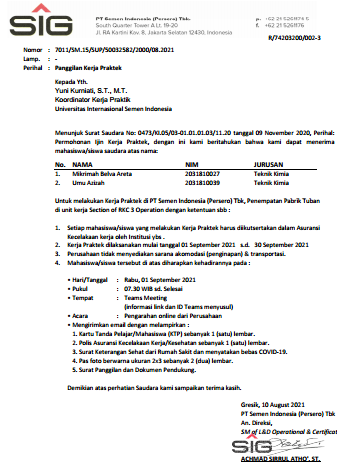 Lampiran 2. Surat Penempatan Kerja Praktik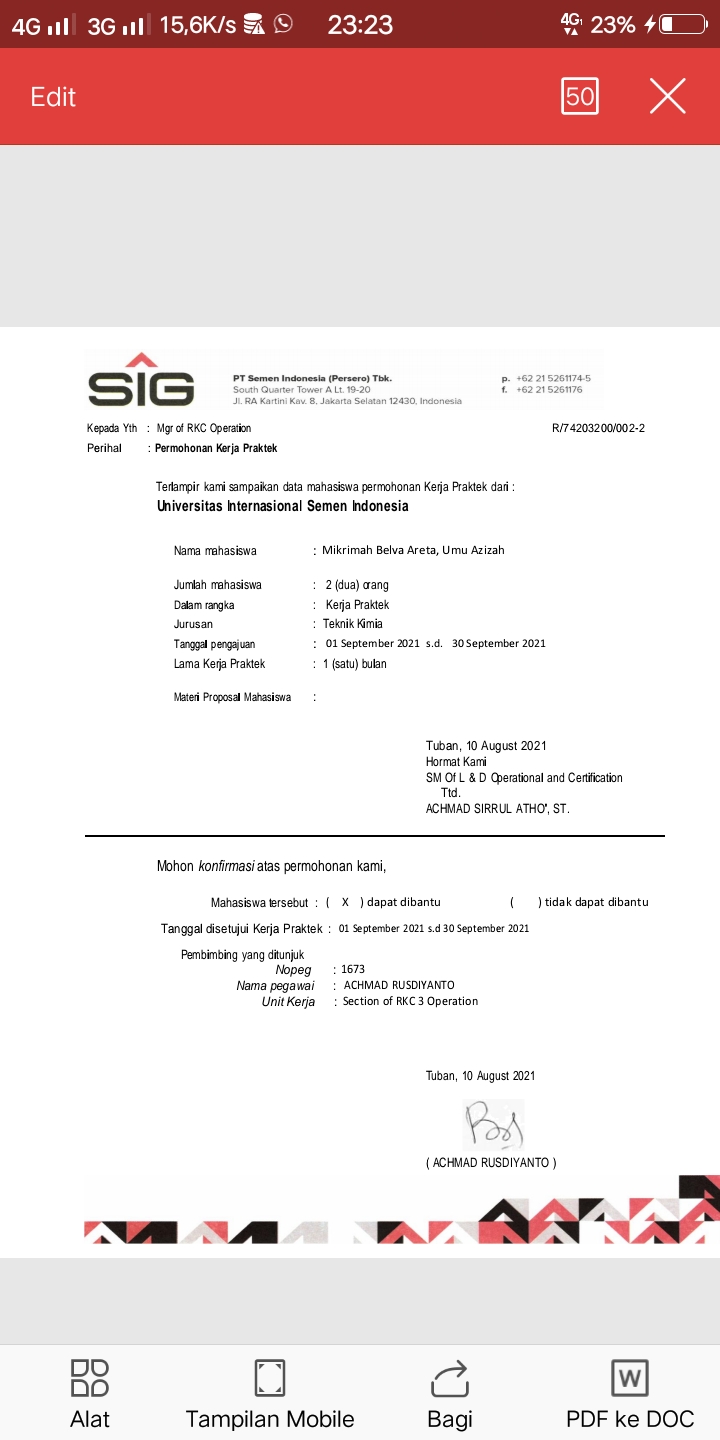 Lampiran 3. Kehadiran Selama Kerja Praktik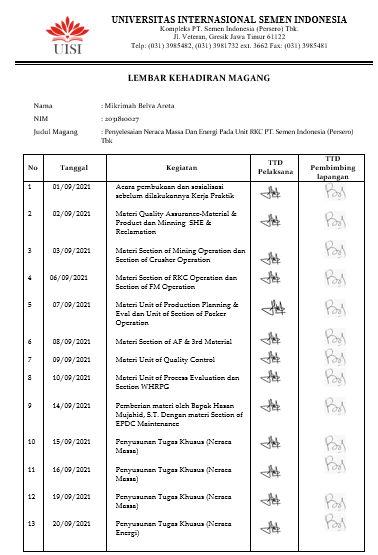 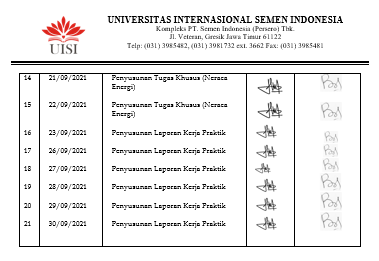 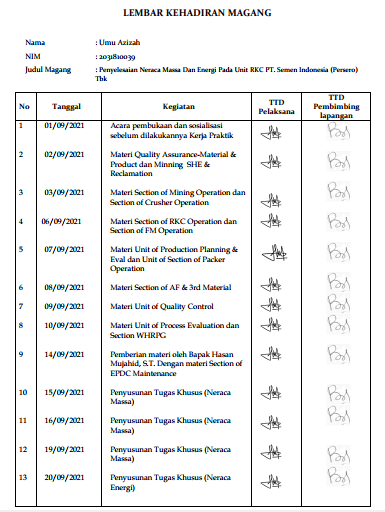 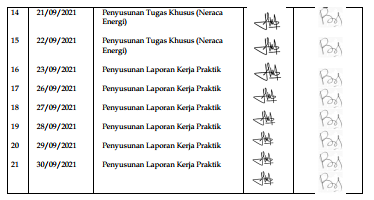 Lampiran 4. Pembukaan Kerja Praktik Online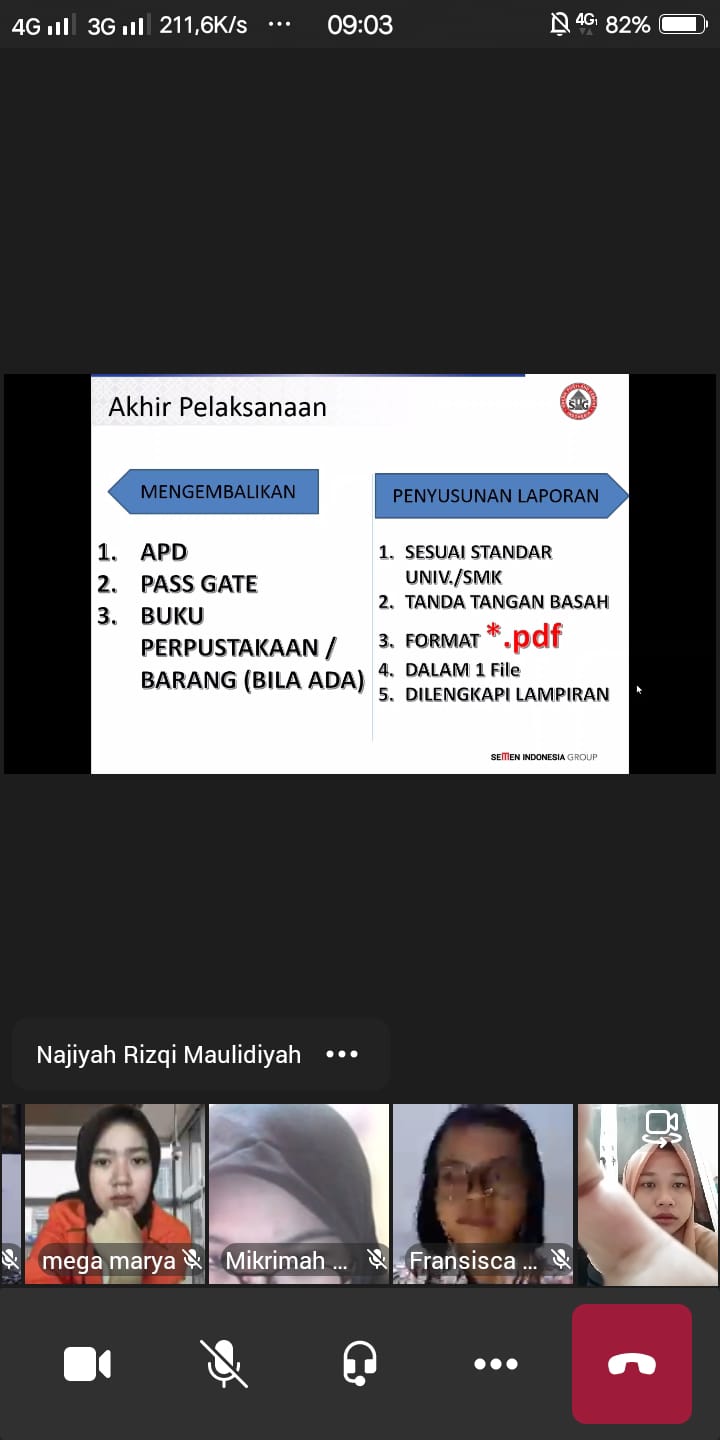 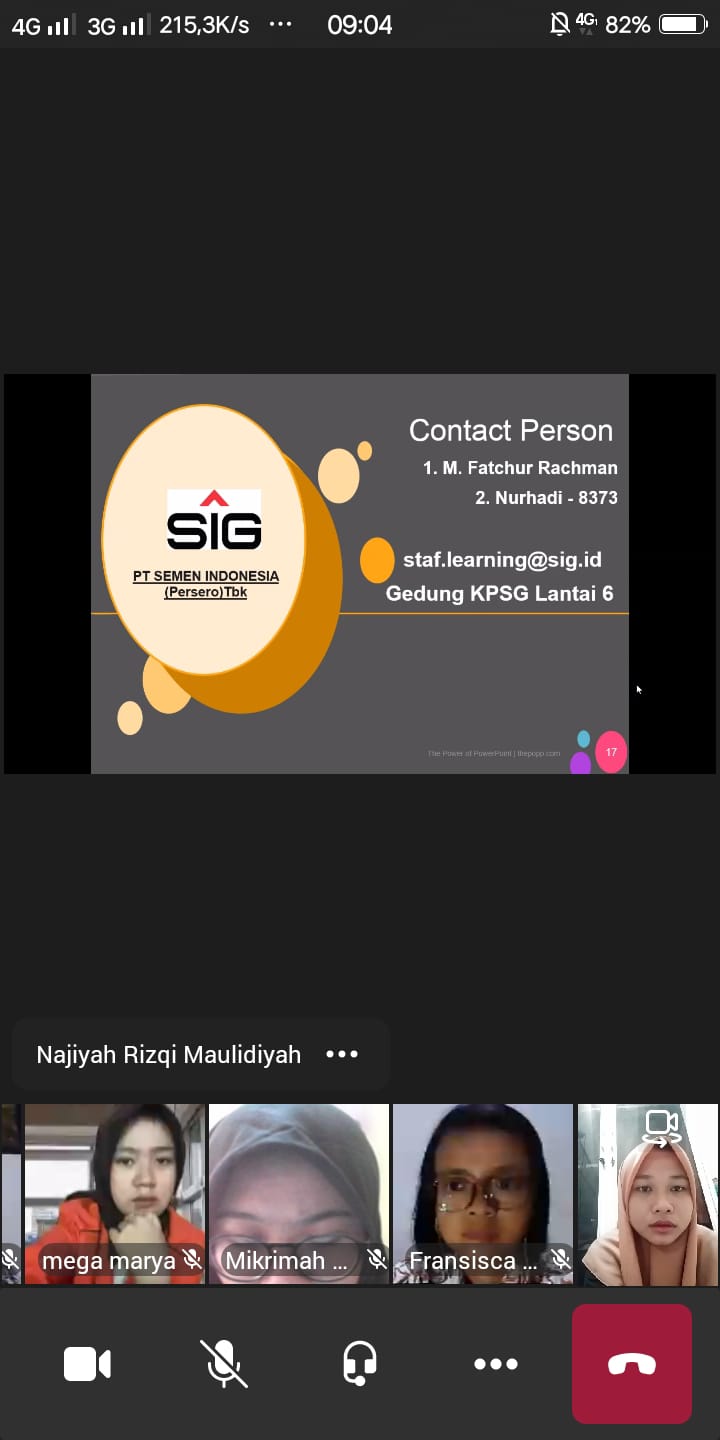 Lampiran 5. Pengisian Materi Selama Kerja Praktik Online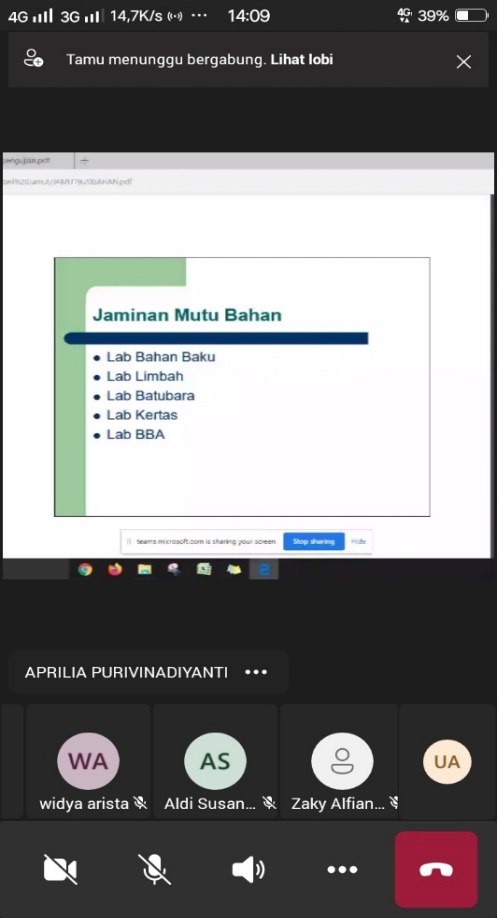 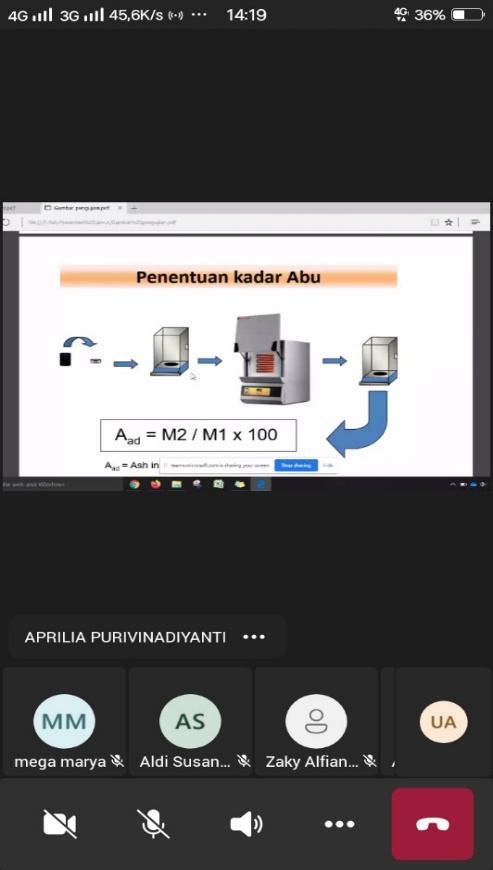 Lampiran 6. Pengarahan Dengan Pembimbing Lapangan Melalui Whatsapp 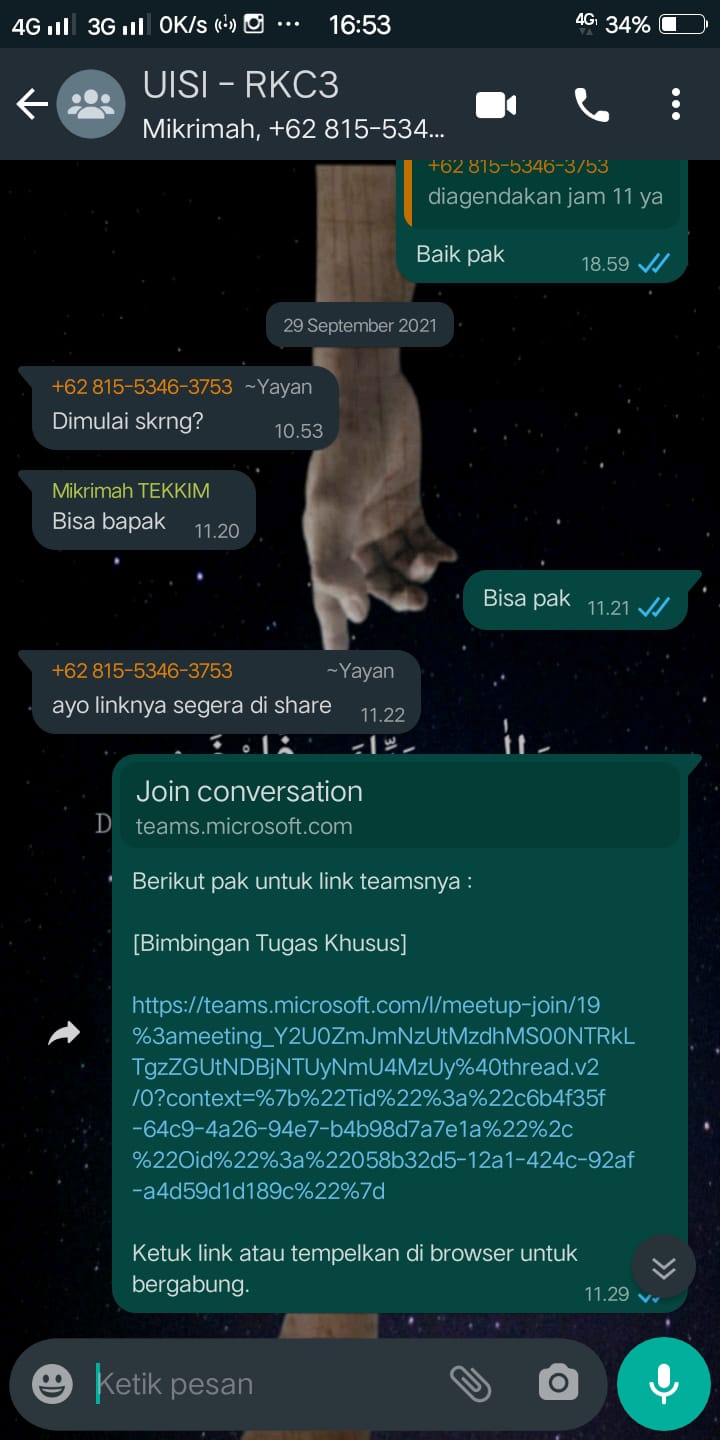 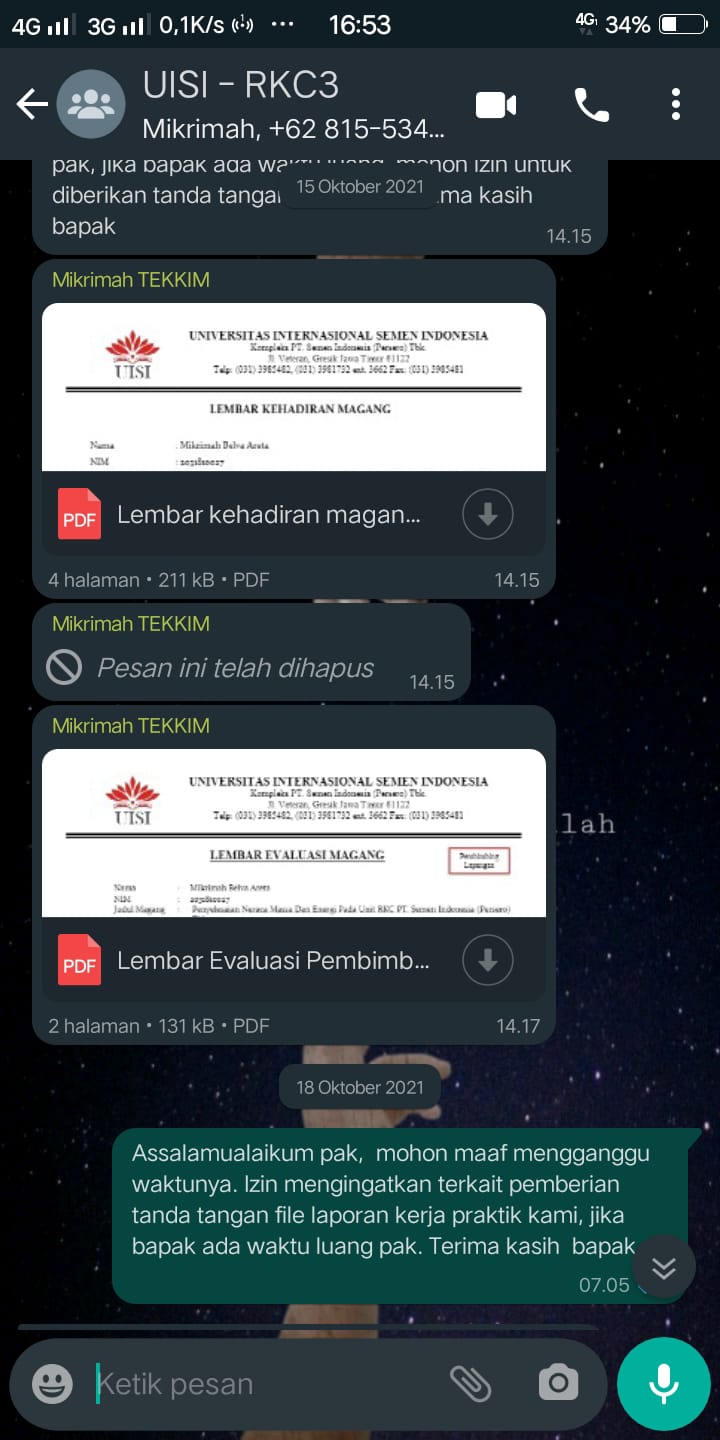 Periode01-30 September 2021LokasiDaring MediaMicrosoft Teams dan WhatsappPembimbingBapak Achmad RusdiyantoTahunKeterangan1957Pabrik Semen Gresik resmi berdiri pada 7 Agustus 1957 diresmikan oleh bapak Presiden Ir. Soekarno dengan kapasitas sebesar 250.000 ton/tahun.1991Terdaftar di Bursa Efek Indonesia (BEI), melalui Initial Public offering (IPO). Saham yang dimiliki Negara 73% dan Masyarakat 27%. Dengan kapasitas produksi sebesar 1,8 Juta ton/tahun dan kapitalisasi pasar akhir tahun adalah Rp 0,63 Triliyun.1995Dipercaya untuk mengelola Semen Padang dan Semen Tonasa. Saham yang dimiliki Negara 65% dan masyarakat 35%. Kapasitas pabrik sebesar 8,5 Juta ton/tahun. Kapitalisasi pasar akhir tahun adalah 3,8 triliyun.1998 Cemex membeli 14% saham sehingga saham yang dimiliki Negara 51% dan masyarakat 35% dan Cemex 14%. Kapasitas pabrik sebesar 17,3 Juta ton/tahun. Kapitalisasi pasar akhir tahun adalah 4,9 triliyun.1999September 1999, Cemex meningkatkan kepemilikannya menjadi 26%. Saham yang dimiliki Negara 51%, Masyarakat 23% dan Cemex 26%. Dengan kapasitas pabrik sebesar 17,3 Juta ton/tahun dan kapitalisasi pasar akhir tahun adalah 6,6 triliyun.2005Kapasitas Pabrik mencapai 16,9 Juta ton/tahun dengan kapitalisasi pasar akhir tahun sebesar Rp 10,6 Triliyun. Saham yang dimiliki Negara 51%, Masyarakat 23% dan Cemex 26%.2006Pada Juli 2006, Blue Valley mengambil alih seluruh saham yang dimiliki Cemex sebesar 24,9%. Kapasitas produksi sebesar 16,9 juta ton/tahun dan kapitalisasi sebesar 21,5 triliun2010Kapasitas produksi meningkat menjadi 19 juta ton/tahun dan kapitalisasi sebesar 56,1 triliun2012Mengakusisi perusahaan semen di Vietnam yakni Thang Long Cemen dan memiliki kapasitas produksi sebbesar 2,5 juta ton2019Pada 31 Januari memiliki saham holcim sebesar 80,64% dan mengubah nama holcim menjadi PT. Solusi Bangun Indonesia TbkSuhu (°C)Reaksi900-1000Kalsinasi lanjutan :CaCO3	->CaO + CO21000 – 1250Awal Pembentukan Dicalsium Silikat (C2S)2CaO + SiO2->2CaO. SiO21000-1250Awal pembentukan Tricalsium Alumina (C3A)3CaO + Al2O3->3CaO.Al2O3Awal pembentukan Tetracalsium Alumina Ferrit (C4AF) 4CaO + Al2O3 + Fe2O3 -> 4CaO.Al2O3.Fe2O31250-1400Awal pembentukan Tricalsium Silika (C3S) CaO.SiO2 + 2CaO->3CaO.SiO2Komposisi %BeratSiO213,36Al2O33,84Fe2O32,24CaO42,8MgO1,3H2O0,5K2O5,365225334Na2O0,21SO30Cl0,03Total69,64522533Komposisi %Beratmassa total(kg)SiO213,3665464Al2O33,8418816Fe2O32,2410976CaCO376,43374500MgCO32,7313377H2O0,52450K2O5,426289,60414Na2O0,211029SO300Cl0,03147Total105513049Reaksi 1CaCO3CaOCO2331729,898185768,743145961,155Sisa CaCO321174,24882Reaksi 2MgCO3MgOCO211849,2685642,5085486206,7594Sisa MgCO3756,3362522 Komposisi masa totalSiO261688,96416Al2O317730,95976Fe2O310343,05986CaCO3 sisa21174,24882MgCO3 sisa756,3362522CaO185768,743MgO5642,508548K2O24773,59232Na2O969,6618618SO31985,498098Cl138,5231231Total330972,0958Komponen% beratmassa (kg)C51,7716830,427H23,721209,372N20,55178,805O220,236576,773S0,32104,032H2O10,323355,032ash Content13,254307,575Total100,1632562,016Komponen % beratmassa (kg)SiO236,991593,37Al2O321,5926,13Fe2O35,54238,64CaO28,941246,61MgO2,38102,52SO35,82250,70Total101,174357,97Reaksi 1CReaksi 1CReaksi 1CO2O2CO2CO216830,42716830,42716830,42744881,1386744881,1386761711,565761711,5657Reaksi 2Reaksi 2Reaksi 2SSSO2O2SO2SO2104,032104,032104,032104,032104,032208,064208,064Reaksi 3Reaksi 3Reaksi 3H2H2H21/2O21/2O2H2OH2O1209,3721209,3721209,3729674,9769674,97610884,34810884,348Total O2 yang diperlukan untuk bereaksi Total O2 yang diperlukan untuk bereaksi Total O2 yang diperlukan untuk bereaksi Total O2 yang diperlukan untuk bereaksi Total O2 yang diperlukan untuk bereaksi 54660,146754660,1467O2 dalam batu bara O2 dalam batu bara O2 dalam batu bara 6576,7736576,773Kebutuhan O2 teoritisKebutuhan O2 teoritisKebutuhan O2 teoritis48083,3736748083,37367udara pembakaran yang digunakan udara pembakaran yang digunakan udara pembakaran yang digunakan udara pembakaran yang digunakan udara pembakaran yang digunakan 3,30%3,30%excessexcesskebutuhan O2 sesungguhnya kebutuhan O2 sesungguhnya kebutuhan O2 sesungguhnya 49670,12549670,125kebutuhan udara sesungguhnya (udara tersier)kebutuhan udara sesungguhnya (udara tersier)kebutuhan udara sesungguhnya (udara tersier)236524,405N2dari udara 186854,2798O2 sisa pembakaranO2 sisa pembakaran1586,751331Komponen massa(kg)CO261711,56567N2187033,0848H2O14239,38SO2208,064Total263192,0944KomposisiBerat (kg)SiO263282,34Al2O318657,09Fe2O310581,69951CaCO321174,24882MgCO3756,3362522CaO187015,36MgO5745,028833K2O24773,59232Na2O969,6618618SO32236,20Cl138,5231231Ash4307,575Total339637,6444InputInputOutputOutputKomponenMasa (kg)KomponenMasa (kg)Umpan masuk preheater490000H2O yang menguap2450Umpan batu bara 32510CO2 calsinasi 152167,9146Udara Tersier236524,4048O2 sisa pembakaran GHP1586,751331Umpan Kiln339637,6444Gas hasil Pembakaran263192,0944Total759034,4048Total759034,4048Reaksi 1CaCO3-->CaOCO221174,2488211857,57939316,66948Reaksi 2MgCO3-->MgOCO2756,3362522360,16012504,224168Total CO2 hasil kalsinasiTotal CO2 hasil kalsinasi9820,89365Total CaO=CaO dalam umpan kiln + CaO hasil kalsinasiCaO dalam umpan kiln + CaO hasil kalsinasiCaO dalam umpan kiln + CaO hasil kalsinasi=198872,93Total MgO=MgO dalam umpan kiln + MgO hasil kalsinasiMgO dalam umpan kiln + MgO hasil kalsinasiMgO dalam umpan kiln + MgO hasil kalsinasi=6105,18895Komposisi% beratmassa (Kg)C51,7711161,612H23,72802,032N20,55118,58O220,234361,588S28,3975396122,50941moist (H2O)10,322224,992Ash content13,252856,7Total128,23753927648,0134Komponen yang bereaksi :Komponen yang bereaksi :Reaksi 1CO2-->CO211161,61229764,2986740925,9107Reaksi 2SO2-->SO26122,5094086122,50940812245,0188Reaksi 3H21/2 O2-->H2O802,0326416,2567218,288Total O2 yang diperlukan untuk bereaksiTotal O2 yang diperlukan untuk bereaksiTotal O2 yang diperlukan untuk bereaksi42303,0641KgKebutuhan O2 teoritisKebutuhan O2 teoritis37941,4761KgUdara pembakaran yang digunakan 8% excessUdara pembakaran yang digunakan 8% excessUdara pembakaran yang digunakan 8% excessKebutuhan O2 sesungguhnyaKebutuhan O2 sesungguhnya40976,7942KgKebutuhan udara sesungguhnyaKebutuhan udara sesungguhnya195127,591KgUdara tersierN2 dari udara154150,797KgN2 total154269,377KgO2 sisa pembakaranO2 sisa pembakaran3035,3181KgH2O total9443,28KgMenghitung massa cooling airMenghitung massa cooling airMassa udara primer diperoleh dari 10% dari kebutuhan udara sesungguhnyaMassa udara primer diperoleh dari 10% dari kebutuhan udara sesungguhnyaMassa udara primer diperoleh dari 10% dari kebutuhan udara sesungguhnyaMassa udara primer diperoleh dari 10% dari kebutuhan udara sesungguhnyaMassa udara primer diperoleh dari 10% dari kebutuhan udara sesungguhnyaUdara primer19512,7591KgMassa udara sekunderMassa udara sekunder175614,832KgKomponenMassa (kg)CO240925,91067SO212245,01882H2O7218,288N2154269,377Total214658,5946Komponen% beratmassa (total)SiO220,7464875,71Al2O35,9718657,09Fe2O33,5310581,70CaO65,9200119,55MgO2,046207,71SO30,432486,90K2O0,5224773,5923Na2O0,26969,661862Cl0,6138,523123Total99,99328810,43InInOutOutKomponenmassaKomponenmassaUmpan masuk kiln339637,644CO2 hasil calsinasi9820,89365Umpan batu bara21560O2 sisa pembakaran3035,3181Udara primer19512,7591Produk klinker328810,43Udara sekunder175614,832Gas hasil pembakaran214658,595Total556325,236Total556325,235KomponenInOutUmpan klinker panas328810,43Udara pendingin657620,8583Klinker dingin322363,1658Material tersikulasi6447,263316Udara sekunder0Udara Tersier195127,5912Udara buang462493,267Total986431,29986431,2874KomposisiBerat (kg)CpT ( C )QSiO263282,340,234105603650,866Al2O318657,090,2154101544340,491Fe2O310581,700,23410937009,492CaCO321174,250,234101874979,733MgCO3756,33630,2341066973,57513CaO187015,360,2341016560209,7MgO5745,030,23410508722,3032K2O24773,590,224102098323,269Na2O969,66190,2241082130,3597SO32236,200,22410189406,0522Cl138,52310,2241011732,90853Ash4307,5750,23410381435,7663TotalTotalTotalTotal29858914,52KomponenMassaCpTQBatubara215600,2973300115,2TotalTotalTotalTotal300115,2Komposisi% beratMassa (Kg)C51,7711161,612H23,72802,032N20,55118,58O220,234361,588S28,397546122,50941Moist (H2O)10,322224,992Ash content13,252856,7TotalTotal27648,0134KomponenMassaCpTQUdara19512,760,2323022634,80058Cooling657620,90,23430769416,4042TotalTotalTotalTotal792051,2048KomponenMassaCpTQUdara 175614,80,246120050761467,22KomponenMassaCpTQCaCO321174,25289,510005976696407MgCO3756,3363261,71000192984867,3TotalTotalTotalTotal6169681275KomponenMassaCpTQH2O2224,9920,477047058,5808KomponenMassaCpTQSiO264875,710,23140020516942,7Al2O318657,090,21514005515501,754Fe2O310581,700,2314003346462,471CaO200119,550,23140063287806,65MgO6207,710,2314001963188,047SO32486,900,221400752287,198K2O24773,590,2214007494011,676Na2O969,660,221400293322,7132Cl138,520,22140041903,24474TotalTotalTotalTotal103211426,5KomponenMassaCpTQCO29820,8940,2369002028014,538KomponenMassa (kg)CpTQCO240925,910,2548008056265,515SO212245,020,1838001736649,794H2O7218,2880,58002797086,6N2154269,40,25980030965720,71O23035,3180,245800576331,0216TotalTotalTotalTotal44132053,64KomponenMassa (kg)CpTQH2O2224,9920,4710078430,968KomponenMassa (kg)HfTQH2O2224,992539,17053977193,42Panas yang dibawa masuk umpan kiln29858914,52Panas dari udara primer dan cooling air792051,2048Panas dari udara skunder50761467,22Panas sensibel batu bara300115,2Panas yang dibawa H2O dalam batu bara47058,5808Panas pembakaran batu bara300115,2Panas yang dibawa klinker pannas103211426,5Panas dari CO2 hasil kalsinasi2028014,538Panas yang dibawa H2O dalam batu bara78430,968Panas gas hasil pembakaran44132053,64Panas konveksi823,47408Panas konduksi12280271,24Panas radiasi543739,8829Panas disosiasi80215038,28Total162274760,2162274760,2Hari/TanggalKegiatan01 September 2021Acara pembukaan dan sosialisasi sebelum dilakukannya Kerja Praktik02 September 2021Pemberian materi oleh Bapak Teguh Widodo dan Bapak Eko Purnomo, S.T. Dengan materi Quality Assurance-Material & Product dan Minning  SHE & Reclamation03 September 2021Pemberian materi oleh Bapak M. Ardy Zailani, S.T dan Bapak Siswanto. Dengan materi Section of Mining Operation dan Section of Crusher Operation06 September 2021Pemberian materi oleh Bapak Achmad Rusdiyanto dan Bapak Gathot Suwarno. Dengan materi Section of RKC Operation dan Section of FM Operation07 September 2021Pemberian materi oleh Ibu Amelia Djafaar, S.T dan Bapak Susanto. Dengan materi Unit of Production Planning & Eval dan Unit of Section of Packer Operation08 September 2021Pemberian materi oleh Bapak Moch. Kholil. Dengan materi Section of AF & 3rd Material 09 September 2021Pemberian materi oleh Bapak Muyasaroh Effendi, S.T. Dengan materi Unit of Quality Control10 September 2021Pemberian materi oleh Bapak M. Farid. Dengan materi Unit of Process Evaluation dan Section WHRPG14 September 2021Pemberian materi oleh Bapak Hasan Mujahid, S.T. Dengan materi Section of EPDC Maintenance15 September 2021Penyusunan Tugas Khusus (Neraca Massa)16 September 2021Penyusunan Tugas Khusus (Neraca Massa)19 September 2021Penyusunan Tugas Khusus (Neraca Massa)20 September 2021Penyusunan Tugas Khusus (Neraca Energi)21 September 2021Penyusunan Tugas Khusus (Neraca Energi)22 September 2021Penyusunan Tugas Khusus (Neraca Energi)23 September 2021Penyusunan Laporan Kerja Praktik26 September 2021Penyusunan Laporan Kerja Praktik27 September 2021Penyusunan Laporan Kerja Praktik28 September 2021Penyusunan Laporan Kerja Praktik29 September 2021Penyusunan Laporan Kerja Praktik30 September 2021Penyusunan Laporan Kerja Praktik